MAINTENANCE INSTRUCTIONSMaintenance instructions 	ORIFICE PLATE ASSEMBLY MAINTENANCE:	Ensure, the pipe line is not under pressure and has been drained (or) plugged.Unscrew the fasteners & use Jack Screws to remove the plate from the assembly.Replace the gasket with new every time when the assembly is opened for maintenance.After maintenance or replacement of assembly flush the line to ensure that there is no foreign material left out in the line.Ensure, Exterior finish free from ''Scrapes, Dings (or) Blistering.Follow the installation & operation instructions every time to ensure the proper working of the flow measuring instrument.The Maintenance period for Restriction Orifice shall be yearly.PRODUCTION DOCUMENTATION6.1	Material certificates	for all pressure parts and support components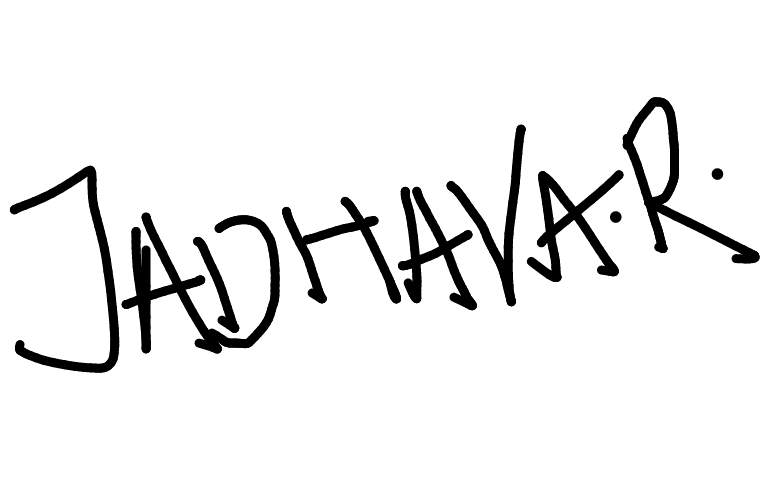 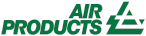 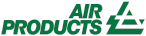 CGM reference document numberUzGTL-CGM-XX-XX-XXXXREVISION LOG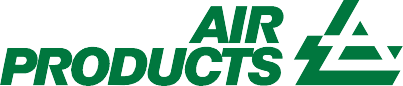 INSPECTION RELEASE NOTEThe equipment / materials referenced below have been released from any further inspections at the Suppliers worksIt is hereby confirmed that: Pl put tick mark as per the result.☒	All above-mentioned items have been inspected in accordance with the Air Products QCP or Vendor ITP and applicable Specifications with satisfactory results☒	All material test certificates and associated test reports have been reviewed and accepted☒	All relevant documents have been approved by Air Products☒	There are no pending Deviation Requests or open Non-Conformance Reports associated with this equipment / materialPreservation and Packing of the equipment / material is in compliance with the specified requirements.This document is issued without prejudice and does not relieve the Supplier of their contractual obligations defined in the Purchase Order and/or Global Service Agreement. This document is not authorisation to ship the goods.AP Inspection Release NoteTemplate Issue Date: Jan 2017 – Rev 0	1C'E',o Jt4>1-1K 3 \l.,I\INSTRUMENTS CONSORTIUMIS O 9001 : 2015, 14001 : 2015, 18001: 2007 COMPANY)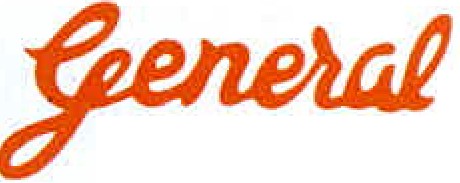 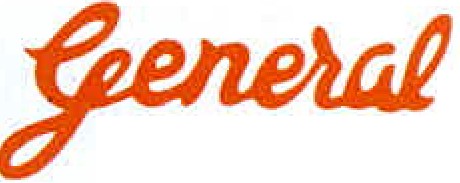 Head Off. : 194/195, Gopi Tank Road, Mahim, Mumbai - 400 016. INDIAT_el. : 91-22-2445 4387 / 2444 9177 Fax: 91-22-2446 3507 E-Mail ; info@general-gauges.comm-=-e nr  1-14>1;11ta  u"' q.INSTRUMENT S CONSORTIUM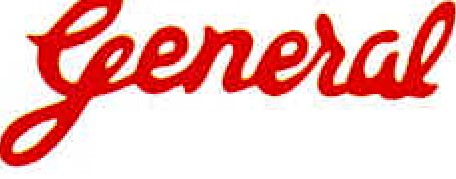 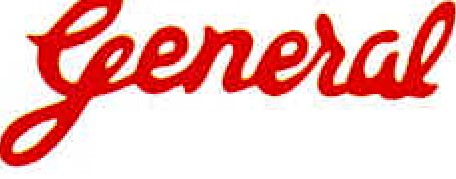 ISO 9001 : 2015, 14001 : 2015, 18001 : 2007 COMPANY)Head Off. : 194/195, Gopi Tank Road, Mahim, Mumbai - 400 016. INDIA Tel.: 91-22-2445 4387 / 2444 9177 Fax : 91-22-2446 3507 E-Mall : info@general-gauges.comC'e.or., 4>,.,.ic.a l)."'q.INSTRUMENTS CONSORTIUM(AN ISO 9001 : 2015, 14001 : 2015, 18001 : 2007 COMPANY)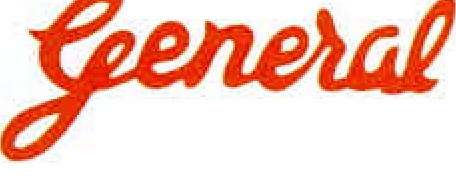 Head Off. : 194/195, Gopi Tank Road, Mahim, Mumbai- 400 016. INDIA Tel. : 91-22-2445 4387 / 2444 9177 Fax: 91-22-2446 3507 E-Mail: info@general-gauges.com,;C'8 1' T 01cf>1-11<3 V.,t,q.INSTRUMENTS CONSORTIUMISO 9001 : 2015, 14001 : 2015, 18001 : 2007 COMPANY)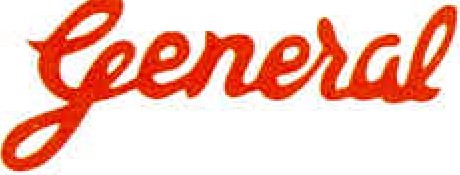 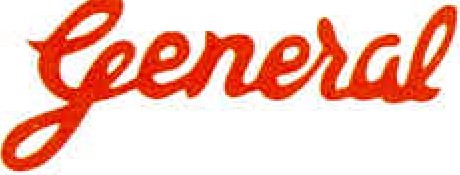 Head Off. : 194/195, Gopi Tank Road, Mahim, Mumbai - 400 016. INDIA Tel. : 91-22-2445 4387 / 2444 9177 Fax : 91-22-2446 3507 E-Mail : info@general-gauges.com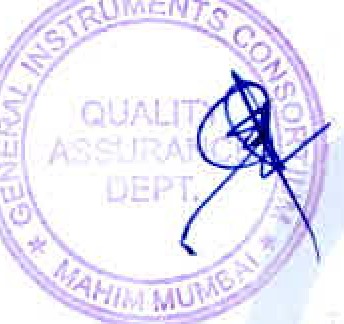 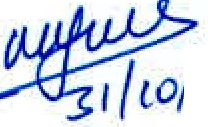 INSTRUMENTS CONSORTIUM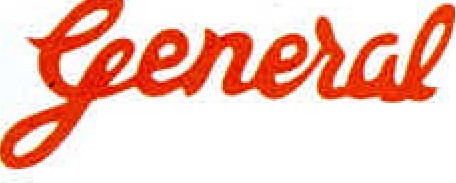 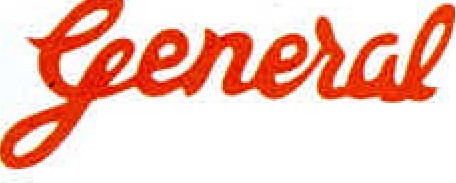 ISO 9001 : 2015, 14001 : 2015, 18001 : 2007 COMPANY)Head Off. : 194/195,Gopi Tank Road, Mahim, Mumbai - 400 016. INDIATel. : 91-22-2445 4387 / 2444 9177 Fax: 91-22-24463507 E-Mail : info@general-gauge.csomINSTRUMENTS CONSORTIUM 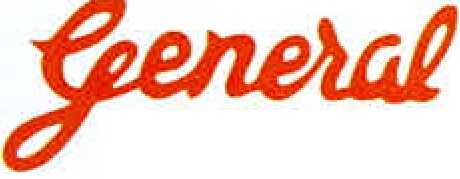 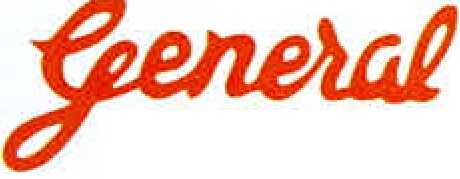 Head Off. : 194/195, Gopi Tank Road, Mahim, Mumbai - 400 016. INDIA Tel. : 91-22-2445 4387 / 2444 9177 Fax : 91-22-2446 3507 E-Mali: info@general-gauges.com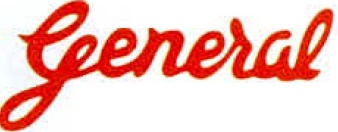 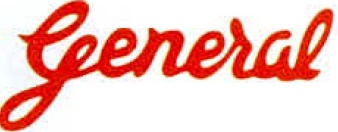 INSTRUMENTS CONSORTIUM(AN ISO 9001 : 2015, 14001 : 2015, 18001 : 2007 COMPANY)Head Off. : 194/195, Gopi Tank Road, Mahim, Mumbai -400 016. INDIATel. : 91-22-2445 4387 / 2444 9177 Fax : 91-22-2446 3507 E-Mail : info@general-gauges.comPainting Compliance ReportRef: COMP/ EG F-707 /0 1	Date: 31.10.2020ToAIR PROD	T	PLCSub: Painting Compliance Report for FlangesRef: PO o.: 45050848 l l DTD. 20.07.2020GIC WO	o.: EGF-707Proj	: UZBEK I  T	G	TO LIQUID PROJECT (UZGTL)Item: Flang , Pipes & Integral BlockIT,Thi   i   to  compl    that    ith reference to abo   e  mentioned  Purchase Order, for AH  Flanges, Pipes & I n tegral Block of Carbon teel MateriaJ 2 Coats of Red Oxide Primer bas been appLied with satisfactory results as per GlC"s tandard Painting Procedure.OF  found	ithin the range of 40-60icron. Visual Inspection done - Found Satisfactory.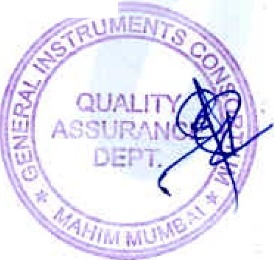 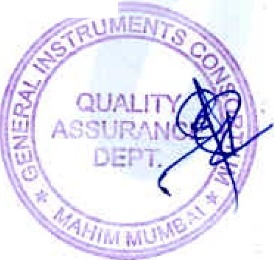 Quality Control Department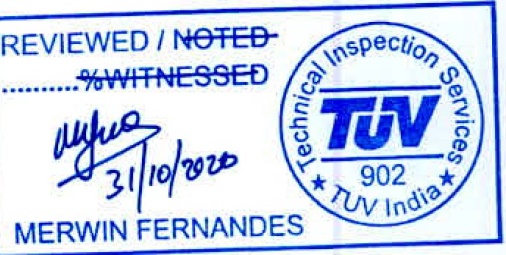 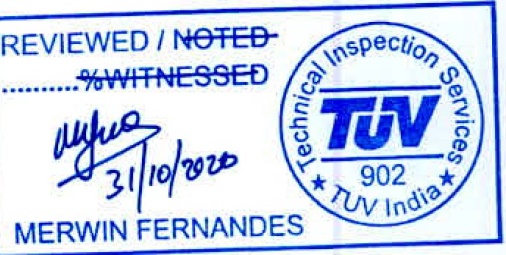 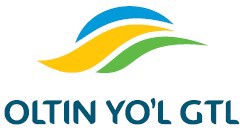 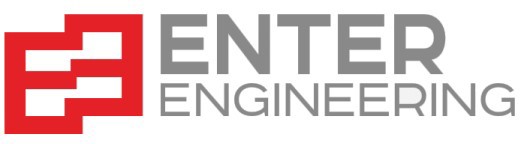 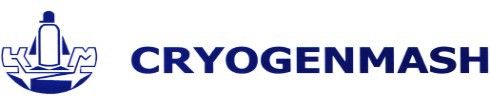 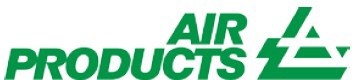 UZBEKISTAN GAS TO LIQUID PROJECT (UZGTL)UZBEKISTAN GAS TO LIQUID PROJECT (UZGTL)UZBEKISTAN GAS TO LIQUID PROJECT (UZGTL)UZBEKISTAN GAS TO LIQUID PROJECT (UZGTL)UZBEKISTAN GAS TO LIQUID PROJECT (UZGTL)UZBEKISTAN GAS TO LIQUID PROJECT (UZGTL)UZBEKISTAN GAS TO LIQUID PROJECT (UZGTL)UZBEKISTAN GAS TO LIQUID PROJECT (UZGTL)UZBEKISTAN GAS TO LIQUID PROJECT (UZGTL)MATERIAL TEST CERTIFICATES (Unit 10)MATERIAL TEST CERTIFICATES (Unit 10)MATERIAL TEST CERTIFICATES (Unit 10)MATERIAL TEST CERTIFICATES (Unit 10)MATERIAL TEST CERTIFICATES (Unit 10)MATERIAL TEST CERTIFICATES (Unit 10)MATERIAL TEST CERTIFICATES (Unit 10)MATERIAL TEST CERTIFICATES (Unit 10)MATERIAL TEST CERTIFICATES (Unit 10)UZGTLMIN-QAS-QA-10-0-0002UZGTLMIN-QAS-QA-10-0-0002UZGTLMIN-QAS-QA-10-0-0002UZGTLMIN-QAS-QA-10-0-0002UZGTLMIN-QAS-QA-10-0-0002UZGTLMIN-QAS-QA-10-0-00020000E27.11.202027.11.202027.11.202027.11.202027.11.202027.11.202027.11.202027.11.202027.11.2020RevRevision DescriptionDateDatePreparedCheckedCheckedApprovedApproved00Issue for Information09.11.202009.11.2020SGKMKMRSRS.........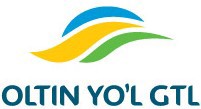 MATERIAL TEST CERTIFICATES (Unit 10)MATERIAL TEST CERTIFICATES (Unit 10)MATERIAL TEST CERTIFICATES (Unit 10)MATERIAL TEST CERTIFICATES (Unit 10)Doc. No.: UZGTLMIN-QAS-QA-10-0-0002Doc. No.: UZGTLMIN-QAS-QA-10-0-000200EDate :	09.11.2020Page 2 of 2Page 2 of 2Page 2 of 2REV. NO.REV. DATEREVISED PAGEREVISION DESCRIPTION0009.11.2020NAIssue for InformationInspection Release Note Number:4505084811-EN-18-2128-UZGTL -20201031-IRN-001Project Name:EN-18-2128 (UZBEKISTAN GAS TO LIQUIDPROJECT)Project Ref.:EN-18-2128-UZGTL (ASU for Uzbekistan GTLProject)PO Number:4505084811 Dated 20.07.2020Supplier:M/S MINCO INDIA PVT LTD- Karaswada, GoaEquipment / Material:Flow Element (Qty.: 08 Nos.)Location:Karaswada, Mapusa, Goa, IndiaPO ItemTag NumberDescriptionQuantity00010110-FE-1807Flow Element (Orifice Plate Assembly)1 Nos00020110-FE-2807Flow Element (Orifice Plate Assembly)1 Nos00030110-FE-0040Flow Element (Orifice Plate Assembly)1 Nos00040110-FE-0081Flow Element (Orifice Plate Assembly)1 Nos00050110-FE-1801Flow Element (Orifice Plate Assembly)1 Nos00060110-FE-2801Flow Element (Orifice Plate Assembly)1 Nos00070110-FE-1598Flow Element (Integral Meter run Assembly)1 Nos00080110-FE-2598Flow Element (Integral Meter run Assembly)1 NosAP Inspector Name:Sunil Kandolkar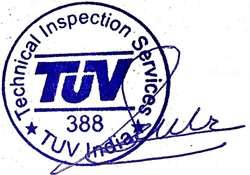 28.11.2020Air ProductsRepresentative:APIL Officials signature (upon submission of Release Note to them by TUV Pune )SignatureSunil Kandolkar28.11.2020SignatureAPIL Officials signature (upon submission of Release Note to them by TUV Pune )DateSunil Kandolkar28.11.2020Date:APIL Officials signature (upon submission of Release Note to them by TUV Pune )D imensional T est Renor t For Orifice Plat!l Asse mbl J With RTJ HolderD imensional T est Renor t For Orifice Plat!l Asse mbl J With RTJ HolderD imensional T est Renor t For Orifice Plat!l Asse mbl J With RTJ HolderD imensional T est Renor t For Orifice Plat!l Asse mbl J With RTJ HolderD imensional T est Renor t For Orifice Plat!l Asse mbl J With RTJ HolderD imensional T est Renor t For Orifice Plat!l Asse mbl J With RTJ HolderD imensional T est Renor t For Orifice Plat!l Asse mbl J With RTJ HolderD imensional T est Renor t For Orifice Plat!l Asse mbl J With RTJ HolderD imensional T est Renor t For Orifice Plat!l Asse mbl J With RTJ HolderD imensional T est Renor t For Orifice Plat!l Asse mbl J With RTJ HolderD imensional T est Renor t For Orifice Plat!l Asse mbl J With RTJ HolderD imensional T est Renor t For Orifice Plat!l Asse mbl J With RTJ HolderD imensional T est Renor t For Orifice Plat!l Asse mbl J With RTJ HolderD imensional T est Renor t For Orifice Plat!l Asse mbl J With RTJ HolderD imensional T est Renor t For Orifice Plat!l Asse mbl J With RTJ HolderD imensional T est Renor t For Orifice Plat!l Asse mbl J With RTJ HolderClient: AIR PRODUCTS PLCClient: AIR PRODUCTS PLCClient: AIR PRODUCTS PLCClient: AIR PRODUCTS PLCClient: AIR PRODUCTS PLCClient: AIR PRODUCTS PLCClient: AIR PRODUCTS PLCClient: AIR PRODUCTS PLCClient: AIR PRODUCTS PLCClient: AIR PRODUCTS PLCReport No. : OPA-RTJ/ 20-21/707/01Report No. : OPA-RTJ/ 20-21/707/01Report No. : OPA-RTJ/ 20-21/707/01Report No. : OPA-RTJ/ 20-21/707/01Report No. : OPA-RTJ/ 20-21/707/01Report No. : OPA-RTJ/ 20-21/707/01PO No .: 4505084811 OTO. 20.07.2020PO No .: 4505084811 OTO. 20.07.2020PO No .: 4505084811 OTO. 20.07.2020PO No .: 4505084811 OTO. 20.07.2020PO No .: 4505084811 OTO. 20.07.2020PO No .: 4505084811 OTO. 20.07.2020PO No .: 4505084811 OTO. 20.07.2020PO No .: 4505084811 OTO. 20.07.2020PO No .: 4505084811 OTO. 20.07.2020PO No .: 4505084811 OTO. 20.07.2020Date : 31.10 .2020Date : 31.10 .2020Date : 31.10 .2020Date : 31.10 .2020Date : 31.10 .2020Date : 31.10 .2020Project : UZBEKISTAN GAS TO LIQU ID PROJECT (UZGn )Project : UZBEKISTAN GAS TO LIQU ID PROJECT (UZGn )Project : UZBEKISTAN GAS TO LIQU ID PROJECT (UZGn )Project : UZBEKISTAN GAS TO LIQU ID PROJECT (UZGn )Project : UZBEKISTAN GAS TO LIQU ID PROJECT (UZGn )Project : UZBEKISTAN GAS TO LIQU ID PROJECT (UZGn )Project : UZBEKISTAN GAS TO LIQU ID PROJECT (UZGn )Project : UZBEKISTAN GAS TO LIQU ID PROJECT (UZGn )Project : UZBEKISTAN GAS TO LIQU ID PROJECT (UZGn )Project : UZBEKISTAN GAS TO LIQU ID PROJECT (UZGn )Qty.: 02 Nos.Qty.: 02 Nos.Qty.: 02 Nos.Qty.: 02 Nos.Qty.: 02 Nos.Qty.: 02 Nos.GIC WO No .: EGF-707GIC WO No .: EGF-707GIC WO No .: EGF-707GIC WO No .: EGF-707GIC WO No .: EGF-707GIC WO No .: EGF-707GIC WO No .: EGF-707GIC WO No .: EGF-707GIC WO No .: EGF-707GIC WO No .: EGF-707Page: 01 of 01Page: 01 of 01Page: 01 of 01Page: 01 of 01Page: 01 of 01Page: 01 of 01Sr.No.ItemTag NumberSlie & RallngMaterialMaterialLdwBevel Angl eTypeGHeat NumberHeat Number1Orifice PlateUO-FE-180124" 1500#INCONEL-600INCONEL-600652.98371.75U .B845 °SEC06.00AMR4l16AMR4l162Orifice PlateU O-FE-280124" 15001INCONEL-600INCONEL-600653.91371.6612.8545°SEC06.00AMR4216AMR4216Sr.No .Item •Tag NumberSize& RallngMate rialMate rialQDHApTag Plate LengthTag Plate WidthTag Plate Thk.Heat Nu mberHeat Nu mber1RTJ Holder110-FE-180124• is00,SOFT IRONSOFT IRON727.36540.1057.3835.10692.30371.7039.903.80200001820000182RTJ Hol der110.ff-280124" 1500#SOFT IRONSOFT IRON727 .40540.2057.4035.11692. 29372.0040.403.8520000182000018Sr.No .ItemTag NumberSite & RatingFlange Type&MaterialIdFlange OD 'O'Flange Bore 'O'FlangeThi<.·a ·Hub Length 'Y'PCO'K'Pr. Tap Nos.& Orlc.nta llon pot FlangePr. Tap Nos.& Orlc.nta llon pot FlangePr. Tap Nos.& Orlc.nta llon pot FlangePr. Tap Nos.& Orlc.nta llon pot FlangeItem / Gro up Nu mber1Flange110 - FE-180124" 1S001WNRF AIDSA1170.40S40.60226.40428.30990.201/ 2" NPT(F) FLAN GE02 Nos. At 90 De g.1/ 2" NPT(F) FLAN GE02 Nos. At 90 De g.1/ 2" NPT(F) FLAN GE02 Nos. At 90 De g.1/ 2" NPT(F) FLAN GE02 Nos. At 90 De g.3 / M778 E1Flange110 - FE-180124" 1S001WNRF AIDSB1171 .10S39 .2022S.70428.00990.401/ 2" NPT(F) FLAN GE02 Nos. At 90 De g.1/ 2" NPT(F) FLAN GE02 Nos. At 90 De g.1/ 2" NPT(F) FLAN GE02 Nos. At 90 De g.1/ 2" NPT(F) FLAN GE02 Nos. At 90 De g.3 / M77802Flange110 -FE-280124" 1S00#WNRF AlOSA1171 .50539.20126.20429.30991.301/ 2" NPT(F) FLAN GE02 Nos . At 90 Deg.1/ 2" NPT(F) FLAN GE02 Nos . At 90 Deg.1/ 2" NPT(F) FLAN GE02 Nos . At 90 Deg.1/ 2" NPT(F) FLAN GE02 Nos . At 90 Deg.3 / M778E2Flange110 -FE-280124" 1S00#WNRF AlOS81171 .00539.SO226 .10429 .00991.101/ 2" NPT(F) FLAN GE02 Nos . At 90 Deg.1/ 2" NPT(F) FLAN GE02 Nos . At 90 Deg.1/ 2" NPT(F) FLAN GE02 Nos . At 90 Deg.1/ 2" NPT(F) FLAN GE02 Nos . At 90 Deg.3 / M778 GRe marks: 1. AJI dimensions are In mm unless o therwise SJl"d fled .Orifice Bore calwlallon as per ISO 5167-2 003.RTJ Holder dimensions to suit mounting between WNRTJ Fla nges.Orifice Plate dimensions to suit mounllng betw ee n RTJ Hol der.Range dimensions as per ANSI B16.36.All Dimensions, EdBl! Sharpnes,s surface Fin ish, Vlsual , Flow Dire cllo n Marking Up/ ow , S pecs. Tagging, Final Ass embly checked & found Acceptable .Re marks: 1. AJI dimensions are In mm unless o therwise SJl"d fled .Orifice Bore calwlallon as per ISO 5167-2 003.RTJ Holder dimensions to suit mounting between WNRTJ Fla nges.Orifice Plate dimensions to suit mounllng betw ee n RTJ Hol der.Range dimensions as per ANSI B16.36.All Dimensions, EdBl! Sharpnes,s surface Fin ish, Vlsual , Flow Dire cllo n Marking Up/ ow , S pecs. Tagging, Final Ass embly checked & found Acceptable .Re marks: 1. AJI dimensions are In mm unless o therwise SJl"d fled .Orifice Bore calwlallon as per ISO 5167-2 003.RTJ Holder dimensions to suit mounting between WNRTJ Fla nges.Orifice Plate dimensions to suit mounllng betw ee n RTJ Hol der.Range dimensions as per ANSI B16.36.All Dimensions, EdBl! Sharpnes,s surface Fin ish, Vlsual , Flow Dire cllo n Marking Up/ ow , S pecs. Tagging, Final Ass embly checked & found Acceptable .Re marks: 1. AJI dimensions are In mm unless o therwise SJl"d fled .Orifice Bore calwlallon as per ISO 5167-2 003.RTJ Holder dimensions to suit mounting between WNRTJ Fla nges.Orifice Plate dimensions to suit mounllng betw ee n RTJ Hol der.Range dimensions as per ANSI B16.36.All Dimensions, EdBl! Sharpnes,s surface Fin ish, Vlsual , Flow Dire cllo n Marking Up/ ow , S pecs. Tagging, Final Ass embly checked & found Acceptable .Re marks: 1. AJI dimensions are In mm unless o therwise SJl"d fled .Orifice Bore calwlallon as per ISO 5167-2 003.RTJ Holder dimensions to suit mounting between WNRTJ Fla nges.Orifice Plate dimensions to suit mounllng betw ee n RTJ Hol der.Range dimensions as per ANSI B16.36.All Dimensions, EdBl! Sharpnes,s surface Fin ish, Vlsual , Flow Dire cllo n Marking Up/ ow , S pecs. Tagging, Final Ass embly checked & found Acceptable .Re marks: 1. AJI dimensions are In mm unless o therwise SJl"d fled .Orifice Bore calwlallon as per ISO 5167-2 003.RTJ Holder dimensions to suit mounting between WNRTJ Fla nges.Orifice Plate dimensions to suit mounllng betw ee n RTJ Hol der.Range dimensions as per ANSI B16.36.All Dimensions, EdBl! Sharpnes,s surface Fin ish, Vlsual , Flow Dire cllo n Marking Up/ ow , S pecs. Tagging, Final Ass embly checked & found Acceptable .Re marks: 1. AJI dimensions are In mm unless o therwise SJl"d fled .Orifice Bore calwlallon as per ISO 5167-2 003.RTJ Holder dimensions to suit mounting between WNRTJ Fla nges.Orifice Plate dimensions to suit mounllng betw ee n RTJ Hol der.Range dimensions as per ANSI B16.36.All Dimensions, EdBl! Sharpnes,s surface Fin ish, Vlsual , Flow Dire cllo n Marking Up/ ow , S pecs. Tagging, Final Ass embly checked & found Acceptable .Re marks: 1. AJI dimensions are In mm unless o therwise SJl"d fled .Orifice Bore calwlallon as per ISO 5167-2 003.RTJ Holder dimensions to suit mounting between WNRTJ Fla nges.Orifice Plate dimensions to suit mounllng betw ee n RTJ Hol der.Range dimensions as per ANSI B16.36.All Dimensions, EdBl! Sharpnes,s surface Fin ish, Vlsual , Flow Dire cllo n Marking Up/ ow , S pecs. Tagging, Final Ass embly checked & found Acceptable .Re marks: 1. AJI dimensions are In mm unless o therwise SJl"d fled .Orifice Bore calwlallon as per ISO 5167-2 003.RTJ Holder dimensions to suit mounting between WNRTJ Fla nges.Orifice Plate dimensions to suit mounllng betw ee n RTJ Hol der.Range dimensions as per ANSI B16.36.All Dimensions, EdBl! Sharpnes,s surface Fin ish, Vlsual , Flow Dire cllo n Marking Up/ ow , S pecs. Tagging, Final Ass embly checked & found Acceptable .Re marks: 1. AJI dimensions are In mm unless o therwise SJl"d fled .Orifice Bore calwlallon as per ISO 5167-2 003.RTJ Holder dimensions to suit mounting between WNRTJ Fla nges.Orifice Plate dimensions to suit mounllng betw ee n RTJ Hol der.Range dimensions as per ANSI B16.36.All Dimensions, EdBl! Sharpnes,s surface Fin ish, Vlsual , Flow Dire cllo n Marking Up/ ow , S pecs. Tagging, Final Ass embly checked & found Acceptable .Re marks: 1. AJI dimensions are In mm unless o therwise SJl"d fled .Orifice Bore calwlallon as per ISO 5167-2 003.RTJ Holder dimensions to suit mounting between WNRTJ Fla nges.Orifice Plate dimensions to suit mounllng betw ee n RTJ Hol der.Range dimensions as per ANSI B16.36.All Dimensions, EdBl! Sharpnes,s surface Fin ish, Vlsual , Flow Dire cllo n Marking Up/ ow , S pecs. Tagging, Final Ass embly checked & found Acceptable .Re marks: 1. AJI dimensions are In mm unless o therwise SJl"d fled .Orifice Bore calwlallon as per ISO 5167-2 003.RTJ Holder dimensions to suit mounting between WNRTJ Fla nges.Orifice Plate dimensions to suit mounllng betw ee n RTJ Hol der.Range dimensions as per ANSI B16.36.All Dimensions, EdBl! Sharpnes,s surface Fin ish, Vlsual , Flow Dire cllo n Marking Up/ ow , S pecs. Tagging, Final Ass embly checked & found Acceptable .Re marks: 1. AJI dimensions are In mm unless o therwise SJl"d fled .Orifice Bore calwlallon as per ISO 5167-2 003.RTJ Holder dimensions to suit mounting between WNRTJ Fla nges.Orifice Plate dimensions to suit mounllng betw ee n RTJ Hol der.Range dimensions as per ANSI B16.36.All Dimensions, EdBl! Sharpnes,s surface Fin ish, Vlsual , Flow Dire cllo n Marking Up/ ow , S pecs. Tagging, Final Ass embly checked & found Acceptable .Re marks: 1. AJI dimensions are In mm unless o therwise SJl"d fled .Orifice Bore calwlallon as per ISO 5167-2 003.RTJ Holder dimensions to suit mounting between WNRTJ Fla nges.Orifice Plate dimensions to suit mounllng betw ee n RTJ Hol der.Range dimensions as per ANSI B16.36.All Dimensions, EdBl! Sharpnes,s surface Fin ish, Vlsual , Flow Dire cllo n Marking Up/ ow , S pecs. Tagging, Final Ass embly checked & found Acceptable .Re marks: 1. AJI dimensions are In mm unless o therwise SJl"d fled .Orifice Bore calwlallon as per ISO 5167-2 003.RTJ Holder dimensions to suit mounting between WNRTJ Fla nges.Orifice Plate dimensions to suit mounllng betw ee n RTJ Hol der.Range dimensions as per ANSI B16.36.All Dimensions, EdBl! Sharpnes,s surface Fin ish, Vlsual , Flow Dire cllo n Marking Up/ ow , S pecs. Tagging, Final Ass embly checked & found Acceptable .Re marks: 1. AJI dimensions are In mm unless o therwise SJl"d fled .Orifice Bore calwlallon as per ISO 5167-2 003.RTJ Holder dimensions to suit mounting between WNRTJ Fla nges.Orifice Plate dimensions to suit mounllng betw ee n RTJ Hol der.Range dimensions as per ANSI B16.36.All Dimensions, EdBl! Sharpnes,s surface Fin ish, Vlsual , Flow Dire cllo n Marking Up/ ow , S pecs. Tagging, Final Ass embly checked & found Acceptable .Re fe rence : CODE-4 Approved Ooument No . UZGn -M IN·INS-09--10-0 -0001-02-E otd. l 0.09.2020Re fe rence : CODE-4 Approved Ooument No . UZGn -M IN·INS-09--10-0 -0001-02-E otd. l 0.09.2020Re fe rence : CODE-4 Approved Ooument No . UZGn -M IN·INS-09--10-0 -0001-02-E otd. l 0.09.2020Re fe rence : CODE-4 Approved Ooument No . UZGn -M IN·INS-09--10-0 -0001-02-E otd. l 0.09.2020Re fe rence : CODE-4 Approved Ooument No . UZGn -M IN·INS-09--10-0 -0001-02-E otd. l 0.09.2020Re fe rence : CODE-4 Approved Ooument No . UZGn -M IN·INS-09--10-0 -0001-02-E otd. l 0.09.2020Re fe rence : CODE-4 Approved Ooument No . UZGn -M IN·INS-09--10-0 -0001-02-E otd. l 0.09.2020Re fe rence : CODE-4 Approved Ooument No . UZGn -M IN·INS-09--10-0 -0001-02-E otd. l 0.09.2020Re fe rence : CODE-4 Approved Ooument No . UZGn -M IN·INS-09--10-0 -0001-02-E otd. l 0.09.2020Re fe rence : CODE-4 Approved Ooument No . UZGn -M IN·INS-09--10-0 -0001-02-E otd. l 0.09.2020Re fe rence : CODE-4 Approved Ooument No . UZGn -M IN·INS-09--10-0 -0001-02-E otd. l 0.09.2020Re fe rence : CODE-4 Approved Ooument No . UZGn -M IN·INS-09--10-0 -0001-02-E otd. l 0.09.2020Re fe rence : CODE-4 Approved Ooument No . UZGn -M IN·INS-09--10-0 -0001-02-E otd. l 0.09.2020Re fe rence : CODE-4 Approved Ooument No . UZGn -M IN·INS-09--10-0 -0001-02-E otd. l 0.09.2020Re fe rence : CODE-4 Approved Ooument No . UZGn -M IN·INS-09--10-0 -0001-02-E otd. l 0.09.2020Re fe rence : CODE-4 Approved Ooument No . UZGn -M IN·INS-09--10-0 -0001-02-E otd. l 0.09.2020!&u!!l!: WO: Wo,k _Order ; PO:Purdine Order,   SEC: Square Edge Concentric. NA: Not Appllable.!&u!!l!: WO: Wo,k _Order ; PO:Purdine Order,   SEC: Square Edge Concentric. NA: Not Appllable.!&u!!l!: WO: Wo,k _Order ; PO:Purdine Order,   SEC: Square Edge Concentric. NA: Not Appllable.!&u!!l!: WO: Wo,k _Order ; PO:Purdine Order,   SEC: Square Edge Concentric. NA: Not Appllable.!&u!!l!: WO: Wo,k _Order ; PO:Purdine Order,   SEC: Square Edge Concentric. NA: Not Appllable.!&u!!l!: WO: Wo,k _Order ; PO:Purdine Order,   SEC: Square Edge Concentric. NA: Not Appllable.!&u!!l!: WO: Wo,k _Order ; PO:Purdine Order,   SEC: Square Edge Concentric. NA: Not Appllable.!&u!!l!: WO: Wo,k _Order ; PO:Purdine Order,   SEC: Square Edge Concentric. NA: Not Appllable.!&u!!l!: WO: Wo,k _Order ; PO:Purdine Order,   SEC: Square Edge Concentric. NA: Not Appllable.!&u!!l!: WO: Wo,k _Order ; PO:Purdine Order,   SEC: Square Edge Concentric. NA: Not Appllable.!&u!!l!: WO: Wo,k _Order ; PO:Purdine Order,   SEC: Square Edge Concentric. NA: Not Appllable.!&u!!l!: WO: Wo,k _Order ; PO:Purdine Order,   SEC: Square Edge Concentric. NA: Not Appllable.!&u!!l!: WO: Wo,k _Order ; PO:Purdine Order,   SEC: Square Edge Concentric. NA: Not Appllable.!&u!!l!: WO: Wo,k _Order ; PO:Purdine Order,   SEC: Square Edge Concentric. NA: Not Appllable.!&u!!l!: WO: Wo,k _Order ; PO:Purdine Order,   SEC: Square Edge Concentric. NA: Not Appllable.!&u!!l!: WO: Wo,k _Order ; PO:Purdine Order,   SEC: Square Edge Concentric. NA: Not Appllable.'1.0	REVIEWED/   '"71"EIT	",i,euc).  .%.WITNESSED    _ ff-..:.�	t'TuV!'	3,i/i o/1Pv	..,..*	902. *,.,,   luv \!' 6 ' MERWIN FERNANDES	-Fo r Minco India Pvt. Ltd.	ForTPIA'1.0	REVIEWED/   '"71"EIT	",i,euc).  .%.WITNESSED    _ ff-..:.�	t'TuV!'	3,i/i o/1Pv	..,..*	902. *,.,,   luv \!' 6 ' MERWIN FERNANDES	-Fo r Minco India Pvt. Ltd.	ForTPIA'1.0	REVIEWED/   '"71"EIT	",i,euc).  .%.WITNESSED    _ ff-..:.�	t'TuV!'	3,i/i o/1Pv	..,..*	902. *,.,,   luv \!' 6 ' MERWIN FERNANDES	-Fo r Minco India Pvt. Ltd.	ForTPIA'1.0	REVIEWED/   '"71"EIT	",i,euc).  .%.WITNESSED    _ ff-..:.�	t'TuV!'	3,i/i o/1Pv	..,..*	902. *,.,,   luv \!' 6 ' MERWIN FERNANDES	-Fo r Minco India Pvt. Ltd.	ForTPIA'1.0	REVIEWED/   '"71"EIT	",i,euc).  .%.WITNESSED    _ ff-..:.�	t'TuV!'	3,i/i o/1Pv	..,..*	902. *,.,,   luv \!' 6 ' MERWIN FERNANDES	-Fo r Minco India Pvt. Ltd.	ForTPIA'1.0	REVIEWED/   '"71"EIT	",i,euc).  .%.WITNESSED    _ ff-..:.�	t'TuV!'	3,i/i o/1Pv	..,..*	902. *,.,,   luv \!' 6 ' MERWIN FERNANDES	-Fo r Minco India Pvt. Ltd.	ForTPIA'1.0	REVIEWED/   '"71"EIT	",i,euc).  .%.WITNESSED    _ ff-..:.�	t'TuV!'	3,i/i o/1Pv	..,..*	902. *,.,,   luv \!' 6 ' MERWIN FERNANDES	-Fo r Minco India Pvt. Ltd.	ForTPIA'1.0	REVIEWED/   '"71"EIT	",i,euc).  .%.WITNESSED    _ ff-..:.�	t'TuV!'	3,i/i o/1Pv	..,..*	902. *,.,,   luv \!' 6 ' MERWIN FERNANDES	-Fo r Minco India Pvt. Ltd.	ForTPIA'1.0	REVIEWED/   '"71"EIT	",i,euc).  .%.WITNESSED    _ ff-..:.�	t'TuV!'	3,i/i o/1Pv	..,..*	902. *,.,,   luv \!' 6 ' MERWIN FERNANDES	-Fo r Minco India Pvt. Ltd.	ForTPIA'1.0	REVIEWED/   '"71"EIT	",i,euc).  .%.WITNESSED    _ ff-..:.�	t'TuV!'	3,i/i o/1Pv	..,..*	902. *,.,,   luv \!' 6 ' MERWIN FERNANDES	-Fo r Minco India Pvt. Ltd.	ForTPIA'1.0	REVIEWED/   '"71"EIT	",i,euc).  .%.WITNESSED    _ ff-..:.�	t'TuV!'	3,i/i o/1Pv	..,..*	902. *,.,,   luv \!' 6 ' MERWIN FERNANDES	-Fo r Minco India Pvt. Ltd.	ForTPIA'1.0	REVIEWED/   '"71"EIT	",i,euc).  .%.WITNESSED    _ ff-..:.�	t'TuV!'	3,i/i o/1Pv	..,..*	902. *,.,,   luv \!' 6 ' MERWIN FERNANDES	-Fo r Minco India Pvt. Ltd.	ForTPIA'1.0	REVIEWED/   '"71"EIT	",i,euc).  .%.WITNESSED    _ ff-..:.�	t'TuV!'	3,i/i o/1Pv	..,..*	902. *,.,,   luv \!' 6 ' MERWIN FERNANDES	-Fo r Minco India Pvt. Ltd.	ForTPIA'1.0	REVIEWED/   '"71"EIT	",i,euc).  .%.WITNESSED    _ ff-..:.�	t'TuV!'	3,i/i o/1Pv	..,..*	902. *,.,,   luv \!' 6 ' MERWIN FERNANDES	-Fo r Minco India Pvt. Ltd.	ForTPIA'1.0	REVIEWED/   '"71"EIT	",i,euc).  .%.WITNESSED    _ ff-..:.�	t'TuV!'	3,i/i o/1Pv	..,..*	902. *,.,,   luv \!' 6 ' MERWIN FERNANDES	-Fo r Minco India Pvt. Ltd.	ForTPIA'1.0	REVIEWED/   '"71"EIT	",i,euc).  .%.WITNESSED    _ ff-..:.�	t'TuV!'	3,i/i o/1Pv	..,..*	902. *,.,,   luv \!' 6 ' MERWIN FERNANDES	-Fo r Minco India Pvt. Ltd.	ForTPIADimensional Test Report For Orifice Plate Asse mb lyDimensional Test Report For Orifice Plate Asse mb lyDimensional Test Report For Orifice Plate Asse mb lyDimensional Test Report For Orifice Plate Asse mb lyDimensional Test Report For Orifice Plate Asse mb lyDimensional Test Report For Orifice Plate Asse mb lyDimensional Test Report For Orifice Plate Asse mb lyDimensional Test Report For Orifice Plate Asse mb lyDimensional Test Report For Orifice Plate Asse mb lyDimensional Test Report For Orifice Plate Asse mb lyDimensional Test Report For Orifice Plate Asse mb lyDimensional Test Report For Orifice Plate Asse mb lyDimensional Test Report For Orifice Plate Asse mb lyDimensional Test Report For Orifice Plate Asse mb lyDimensional Test Report For Orifice Plate Asse mb lyDimensional Test Report For Orifice Plate Asse mb lyDimensional Test Report For Orifice Plate Asse mb lyClie nt : AIR PRODUCTS PlCClie nt : AIR PRODUCTS PlCClie nt : AIR PRODUCTS PlCClie nt : AIR PRODUCTS PlCClie nt : AIR PRODUCTS PlCClie nt : AIR PRODUCTS PlCClie nt : AIR PRODUCTS PlCClie nt : AIR PRODUCTS PlCClie nt : AIR PRODUCTS PlCClie nt : AIR PRODUCTS PlCReport No. : OPA/20-21/707/01Report No. : OPA/20-21/707/01Report No. : OPA/20-21/707/01Report No. : OPA/20-21/707/01Report No. : OPA/20-21/707/01Report No. : OPA/20-21/707/01Report No. : OPA/20-21/707/01PO No .: 4SOS0848U DTO. 20.07 . 2020PO No .: 4SOS0848U DTO. 20.07 . 2020PO No .: 4SOS0848U DTO. 20.07 . 2020PO No .: 4SOS0848U DTO. 20.07 . 2020PO No .: 4SOS0848U DTO. 20.07 . 2020PO No .: 4SOS0848U DTO. 20.07 . 2020PO No .: 4SOS0848U DTO. 20.07 . 2020PO No .: 4SOS0848U DTO. 20.07 . 2020PO No .: 4SOS0848U DTO. 20.07 . 2020PO No .: 4SOS0848U DTO. 20.07 . 2020Date : n .10.2020Date : n .10.2020Date : n .10.2020Date : n .10.2020Date : n .10.2020Date : n .10.2020Date : n .10.2020Project: IJZSEKISTAN GAS TO LIQUID PROJECT (UZGTL)Project: IJZSEKISTAN GAS TO LIQUID PROJECT (UZGTL)Project: IJZSEKISTAN GAS TO LIQUID PROJECT (UZGTL)Project: IJZSEKISTAN GAS TO LIQUID PROJECT (UZGTL)Project: IJZSEKISTAN GAS TO LIQUID PROJECT (UZGTL)Project: IJZSEKISTAN GAS TO LIQUID PROJECT (UZGTL)Project: IJZSEKISTAN GAS TO LIQUID PROJECT (UZGTL)Project: IJZSEKISTAN GAS TO LIQUID PROJECT (UZGTL)Project: IJZSEKISTAN GAS TO LIQUID PROJECT (UZGTL)Project: IJZSEKISTAN GAS TO LIQUID PROJECT (UZGTL)Qty.: 06 Nos.Qty.: 06 Nos.Qty.: 06 Nos.Qty.: 06 Nos.Qty.: 06 Nos.Qty.: 06 Nos.Qty.: 06 Nos.GIC WO No.: EGF-707GIC WO No.: EGF-707GIC WO No.: EGF-707GIC WO No.: EGF-707GIC WO No.: EGF-707GIC WO No.: EGF-707GIC WO No.: EGF-707GIC WO No.: EGF-707GIC WO No.: EGF-707GIC WO No.: EGF-707Page : 01 of 01Page : 01 of 01Page : 01 of 01Page : 01 of 01Page : 01 of 01Page : 01 of 01Page : 01 of 01Sr.No .Itemr..NumberSiu,& R1tl n1MaterialMaterial00 'A'8ore'd'Thk.wBevelAnal•Orifice TypeOrifice TypeDrainHole 'G'8CHeatNumberHeatNumber1Orifice Plate11 1).fE-J.8074• 3001SS316lSS316lJ.80.9271.593.1545°SECSECV3.001 00 .6029 . 901906J03351906J03352Orifice Plitt110-FE-28074• 300,tSS316LSS316LJ.B0.!1671.603.2045°SECSECV3 .00100.6030.401906)03351906)03353Orifice PIiie110-FE--004014 " 300,tSS316LSS316L486 . 20UB .529.6445°SECSEC03 .00115.0040.002001J11472001J11474Orifice PIiie110-FE-008118" 300,tSS316LSS316L597 .00254.589.4845'SECSECV3 ,00130 .6039 .902001J11472001J1147Sr.No.lt1:mTacNumberSiu&RatlnaFl n1e Type& MlterlalIdFlanae OD 'O'Fl1nae Bo<e 'D'Flan11:Thk.' Cl 'Hub Lenatt, 'Y'PCD'K'PCD'K'Pr. Tap Nos.& Oritntlttan perIlana•Pr. Tap Nos.& Oritntlttan perIlana•Pr. Tap Nos.& Oritntlttan perIlana•Item /Batch/ Sr.Numbr.rItem /Batch/ Sr.Numbr.r1Flan1e UnionU O-FE-18074• 300,tWNRFA105A255.40102.2039.4093.00200.10200.101/2" NPT(F) FLANGE02-     -    At 90Des,1/2" NPT(F) FLANGE02-     -    At 90Des,1/2" NPT(F) FLANGE02-     -    At 90Des,240424041Flan1e UnionU O-FE-18074• 300,tWNRFA105B255.86101.1339-6093.42200.26200.261/2" NPT(F) FLANGE02-     -    At 90Des,1/2" NPT(F) FLANGE02-     -    At 90Des,1/2" NPT(F) FLANGE02-     -    At 90Des,240424042Flan1e Unlo!l110-FE-28074• 300,tWNRFAl05A255.30101.9540.2092.60200.60200.601/2" NPT(f) FLANGE02 Nos. At 90 De1.1/2" NPT(f) FLANGE02 Nos. At 90 De1.1/2" NPT(f) FLANGE02 Nos. At 90 De1.240424042Flan1e Unlo!l110-FE-28074• 300,tWNRFAl05B255 ,60102 .0241.0091.20200.70200.701/2" NPT(f) FLANGE02 Nos. At 90 De1.1/2" NPT(f) FLANGE02 Nos. At 90 De1.1/2" NPT(f) FLANGE02 Nos. At 90 De1.240424044Flance Union110-FE--004014" 3001WNRF Al 05A586 .02329.2056.65143.60514,40514,401/ 2" NPT{F) FLANGE02 Nos. At 90 De1 .1/ 2" NPT{F) FLANGE02 Nos. At 90 De1 .1/ 2" NPT{F) FLANGE02 Nos. At 90 De1 .l / M78 3 Rl / M78 3 R4Flance Union110-FE--004014" 3001WNRF Al 05858S .70329 .2456.50143.10514.60514.601/ 2" NPT{F) FLANGE02 Nos. At 90 De1 .1/ 2" NPT{F) FLANGE02 Nos. At 90 De1 .1/ 2" NPT{F) FLANGE02 Nos. At 90 De1 .l / M78 3 Rl / M78 3 R3Aini•Union111).fE-ooll18" 300#WNRF AlOSA712.lO438.386l..80160 .50628.40628.401/2 " NPT(F) FlANGE02 Nos. At 90 Dec-1/2 " NPT(F) FlANGE02 Nos. At 90 Dec-1/2 " NPT(F) FlANGE02 Nos. At 90 Dec-2 / M78l R2 / M78l R3Aini•Union111).fE-ooll18" 300#WNRF AlOS8712. 20437.9063.40160.30628.30628.301/2 " NPT(F) FlANGE02 Nos. At 90 Dec-1/2 " NPT(F) FlANGE02 Nos. At 90 Dec-1/2 " NPT(F) FlANGE02 Nos. At 90 Dec-2 / M78l R2 / M78l Rl!lmidli: 1.• All dlmtrulons are In mm unless otherwiA 1peclfltd.2. Orlflce Bo<e ••-	.. p..- 150 5167- 2003.All Dlmenslom , Visual, Edi• shafpneu, surface flnilll, Spe<s. Taal•&. Dlrectlon Marl<ln1 Up/ r>w, Flnlll Asst mb ly checked & fou nd Acceptab lt .Dimensions of flan&tl .. per ANSI 816 .36 .S. 1/ 2" NPT(M) Plup In 55316 & PVC Mlt 'l 02 Nos , each per tae p,oylded IS per 1pproved GAO.Rlfl!:lng: COOE-4 Approved 00..ment No. U2Gll -MIN-l NS-O!H 0-0-0001-02-E Did . 30.09.2020l.!&!!l!I: WO: Worl< order, Pin'....,_ Order, Id: ldon1lllatlon,00 :0Uuldo Diomelor  , Thi< :TbidtnolA, Pt, Top:Plt """'1......, PCD: Pitch Cl,d• Oi.,,.oto,, D: Dnln, RO: Rutrictlan Orllko ,  NA: Not Applu  blo.l!lmidli: 1.• All dlmtrulons are In mm unless otherwiA 1peclfltd.2. Orlflce Bo<e ••-	.. p..- 150 5167- 2003.All Dlmenslom , Visual, Edi• shafpneu, surface flnilll, Spe<s. Taal•&. Dlrectlon Marl<ln1 Up/ r>w, Flnlll Asst mb ly checked & fou nd Acceptab lt .Dimensions of flan&tl .. per ANSI 816 .36 .S. 1/ 2" NPT(M) Plup In 55316 & PVC Mlt 'l 02 Nos , each per tae p,oylded IS per 1pproved GAO.Rlfl!:lng: COOE-4 Approved 00..ment No. U2Gll -MIN-l NS-O!H 0-0-0001-02-E Did . 30.09.2020l.!&!!l!I: WO: Worl< order, Pin'....,_ Order, Id: ldon1lllatlon,00 :0Uuldo Diomelor  , Thi< :TbidtnolA, Pt, Top:Plt """'1......, PCD: Pitch Cl,d• Oi.,,.oto,, D: Dnln, RO: Rutrictlan Orllko ,  NA: Not Applu  blo.l!lmidli: 1.• All dlmtrulons are In mm unless otherwiA 1peclfltd.2. Orlflce Bo<e ••-	.. p..- 150 5167- 2003.All Dlmenslom , Visual, Edi• shafpneu, surface flnilll, Spe<s. Taal•&. Dlrectlon Marl<ln1 Up/ r>w, Flnlll Asst mb ly checked & fou nd Acceptab lt .Dimensions of flan&tl .. per ANSI 816 .36 .S. 1/ 2" NPT(M) Plup In 55316 & PVC Mlt 'l 02 Nos , each per tae p,oylded IS per 1pproved GAO.Rlfl!:lng: COOE-4 Approved 00..ment No. U2Gll -MIN-l NS-O!H 0-0-0001-02-E Did . 30.09.2020l.!&!!l!I: WO: Worl< order, Pin'....,_ Order, Id: ldon1lllatlon,00 :0Uuldo Diomelor  , Thi< :TbidtnolA, Pt, Top:Plt """'1......, PCD: Pitch Cl,d• Oi.,,.oto,, D: Dnln, RO: Rutrictlan Orllko ,  NA: Not Applu  blo.l!lmidli: 1.• All dlmtrulons are In mm unless otherwiA 1peclfltd.2. Orlflce Bo<e ••-	.. p..- 150 5167- 2003.All Dlmenslom , Visual, Edi• shafpneu, surface flnilll, Spe<s. Taal•&. Dlrectlon Marl<ln1 Up/ r>w, Flnlll Asst mb ly checked & fou nd Acceptab lt .Dimensions of flan&tl .. per ANSI 816 .36 .S. 1/ 2" NPT(M) Plup In 55316 & PVC Mlt 'l 02 Nos , each per tae p,oylded IS per 1pproved GAO.Rlfl!:lng: COOE-4 Approved 00..ment No. U2Gll -MIN-l NS-O!H 0-0-0001-02-E Did . 30.09.2020l.!&!!l!I: WO: Worl< order, Pin'....,_ Order, Id: ldon1lllatlon,00 :0Uuldo Diomelor  , Thi< :TbidtnolA, Pt, Top:Plt """'1......, PCD: Pitch Cl,d• Oi.,,.oto,, D: Dnln, RO: Rutrictlan Orllko ,  NA: Not Applu  blo.l!lmidli: 1.• All dlmtrulons are In mm unless otherwiA 1peclfltd.2. Orlflce Bo<e ••-	.. p..- 150 5167- 2003.All Dlmenslom , Visual, Edi• shafpneu, surface flnilll, Spe<s. Taal•&. Dlrectlon Marl<ln1 Up/ r>w, Flnlll Asst mb ly checked & fou nd Acceptab lt .Dimensions of flan&tl .. per ANSI 816 .36 .S. 1/ 2" NPT(M) Plup In 55316 & PVC Mlt 'l 02 Nos , each per tae p,oylded IS per 1pproved GAO.Rlfl!:lng: COOE-4 Approved 00..ment No. U2Gll -MIN-l NS-O!H 0-0-0001-02-E Did . 30.09.2020l.!&!!l!I: WO: Worl< order, Pin'....,_ Order, Id: ldon1lllatlon,00 :0Uuldo Diomelor  , Thi< :TbidtnolA, Pt, Top:Plt """'1......, PCD: Pitch Cl,d• Oi.,,.oto,, D: Dnln, RO: Rutrictlan Orllko ,  NA: Not Applu  blo.l!lmidli: 1.• All dlmtrulons are In mm unless otherwiA 1peclfltd.2. Orlflce Bo<e ••-	.. p..- 150 5167- 2003.All Dlmenslom , Visual, Edi• shafpneu, surface flnilll, Spe<s. Taal•&. Dlrectlon Marl<ln1 Up/ r>w, Flnlll Asst mb ly checked & fou nd Acceptab lt .Dimensions of flan&tl .. per ANSI 816 .36 .S. 1/ 2" NPT(M) Plup In 55316 & PVC Mlt 'l 02 Nos , each per tae p,oylded IS per 1pproved GAO.Rlfl!:lng: COOE-4 Approved 00..ment No. U2Gll -MIN-l NS-O!H 0-0-0001-02-E Did . 30.09.2020l.!&!!l!I: WO: Worl< order, Pin'....,_ Order, Id: ldon1lllatlon,00 :0Uuldo Diomelor  , Thi< :TbidtnolA, Pt, Top:Plt """'1......, PCD: Pitch Cl,d• Oi.,,.oto,, D: Dnln, RO: Rutrictlan Orllko ,  NA: Not Applu  blo.l!lmidli: 1.• All dlmtrulons are In mm unless otherwiA 1peclfltd.2. Orlflce Bo<e ••-	.. p..- 150 5167- 2003.All Dlmenslom , Visual, Edi• shafpneu, surface flnilll, Spe<s. Taal•&. Dlrectlon Marl<ln1 Up/ r>w, Flnlll Asst mb ly checked & fou nd Acceptab lt .Dimensions of flan&tl .. per ANSI 816 .36 .S. 1/ 2" NPT(M) Plup In 55316 & PVC Mlt 'l 02 Nos , each per tae p,oylded IS per 1pproved GAO.Rlfl!:lng: COOE-4 Approved 00..ment No. U2Gll -MIN-l NS-O!H 0-0-0001-02-E Did . 30.09.2020l.!&!!l!I: WO: Worl< order, Pin'....,_ Order, Id: ldon1lllatlon,00 :0Uuldo Diomelor  , Thi< :TbidtnolA, Pt, Top:Plt """'1......, PCD: Pitch Cl,d• Oi.,,.oto,, D: Dnln, RO: Rutrictlan Orllko ,  NA: Not Applu  blo.l!lmidli: 1.• All dlmtrulons are In mm unless otherwiA 1peclfltd.2. Orlflce Bo<e ••-	.. p..- 150 5167- 2003.All Dlmenslom , Visual, Edi• shafpneu, surface flnilll, Spe<s. Taal•&. Dlrectlon Marl<ln1 Up/ r>w, Flnlll Asst mb ly checked & fou nd Acceptab lt .Dimensions of flan&tl .. per ANSI 816 .36 .S. 1/ 2" NPT(M) Plup In 55316 & PVC Mlt 'l 02 Nos , each per tae p,oylded IS per 1pproved GAO.Rlfl!:lng: COOE-4 Approved 00..ment No. U2Gll -MIN-l NS-O!H 0-0-0001-02-E Did . 30.09.2020l.!&!!l!I: WO: Worl< order, Pin'....,_ Order, Id: ldon1lllatlon,00 :0Uuldo Diomelor  , Thi< :TbidtnolA, Pt, Top:Plt """'1......, PCD: Pitch Cl,d• Oi.,,.oto,, D: Dnln, RO: Rutrictlan Orllko ,  NA: Not Applu  blo.l!lmidli: 1.• All dlmtrulons are In mm unless otherwiA 1peclfltd.2. Orlflce Bo<e ••-	.. p..- 150 5167- 2003.All Dlmenslom , Visual, Edi• shafpneu, surface flnilll, Spe<s. Taal•&. Dlrectlon Marl<ln1 Up/ r>w, Flnlll Asst mb ly checked & fou nd Acceptab lt .Dimensions of flan&tl .. per ANSI 816 .36 .S. 1/ 2" NPT(M) Plup In 55316 & PVC Mlt 'l 02 Nos , each per tae p,oylded IS per 1pproved GAO.Rlfl!:lng: COOE-4 Approved 00..ment No. U2Gll -MIN-l NS-O!H 0-0-0001-02-E Did . 30.09.2020l.!&!!l!I: WO: Worl< order, Pin'....,_ Order, Id: ldon1lllatlon,00 :0Uuldo Diomelor  , Thi< :TbidtnolA, Pt, Top:Plt """'1......, PCD: Pitch Cl,d• Oi.,,.oto,, D: Dnln, RO: Rutrictlan Orllko ,  NA: Not Applu  blo.l!lmidli: 1.• All dlmtrulons are In mm unless otherwiA 1peclfltd.2. Orlflce Bo<e ••-	.. p..- 150 5167- 2003.All Dlmenslom , Visual, Edi• shafpneu, surface flnilll, Spe<s. Taal•&. Dlrectlon Marl<ln1 Up/ r>w, Flnlll Asst mb ly checked & fou nd Acceptab lt .Dimensions of flan&tl .. per ANSI 816 .36 .S. 1/ 2" NPT(M) Plup In 55316 & PVC Mlt 'l 02 Nos , each per tae p,oylded IS per 1pproved GAO.Rlfl!:lng: COOE-4 Approved 00..ment No. U2Gll -MIN-l NS-O!H 0-0-0001-02-E Did . 30.09.2020l.!&!!l!I: WO: Worl< order, Pin'....,_ Order, Id: ldon1lllatlon,00 :0Uuldo Diomelor  , Thi< :TbidtnolA, Pt, Top:Plt """'1......, PCD: Pitch Cl,d• Oi.,,.oto,, D: Dnln, RO: Rutrictlan Orllko ,  NA: Not Applu  blo.l!lmidli: 1.• All dlmtrulons are In mm unless otherwiA 1peclfltd.2. Orlflce Bo<e ••-	.. p..- 150 5167- 2003.All Dlmenslom , Visual, Edi• shafpneu, surface flnilll, Spe<s. Taal•&. Dlrectlon Marl<ln1 Up/ r>w, Flnlll Asst mb ly checked & fou nd Acceptab lt .Dimensions of flan&tl .. per ANSI 816 .36 .S. 1/ 2" NPT(M) Plup In 55316 & PVC Mlt 'l 02 Nos , each per tae p,oylded IS per 1pproved GAO.Rlfl!:lng: COOE-4 Approved 00..ment No. U2Gll -MIN-l NS-O!H 0-0-0001-02-E Did . 30.09.2020l.!&!!l!I: WO: Worl< order, Pin'....,_ Order, Id: ldon1lllatlon,00 :0Uuldo Diomelor  , Thi< :TbidtnolA, Pt, Top:Plt """'1......, PCD: Pitch Cl,d• Oi.,,.oto,, D: Dnln, RO: Rutrictlan Orllko ,  NA: Not Applu  blo.l!lmidli: 1.• All dlmtrulons are In mm unless otherwiA 1peclfltd.2. Orlflce Bo<e ••-	.. p..- 150 5167- 2003.All Dlmenslom , Visual, Edi• shafpneu, surface flnilll, Spe<s. Taal•&. Dlrectlon Marl<ln1 Up/ r>w, Flnlll Asst mb ly checked & fou nd Acceptab lt .Dimensions of flan&tl .. per ANSI 816 .36 .S. 1/ 2" NPT(M) Plup In 55316 & PVC Mlt 'l 02 Nos , each per tae p,oylded IS per 1pproved GAO.Rlfl!:lng: COOE-4 Approved 00..ment No. U2Gll -MIN-l NS-O!H 0-0-0001-02-E Did . 30.09.2020l.!&!!l!I: WO: Worl< order, Pin'....,_ Order, Id: ldon1lllatlon,00 :0Uuldo Diomelor  , Thi< :TbidtnolA, Pt, Top:Plt """'1......, PCD: Pitch Cl,d• Oi.,,.oto,, D: Dnln, RO: Rutrictlan Orllko ,  NA: Not Applu  blo.l!lmidli: 1.• All dlmtrulons are In mm unless otherwiA 1peclfltd.2. Orlflce Bo<e ••-	.. p..- 150 5167- 2003.All Dlmenslom , Visual, Edi• shafpneu, surface flnilll, Spe<s. Taal•&. Dlrectlon Marl<ln1 Up/ r>w, Flnlll Asst mb ly checked & fou nd Acceptab lt .Dimensions of flan&tl .. per ANSI 816 .36 .S. 1/ 2" NPT(M) Plup In 55316 & PVC Mlt 'l 02 Nos , each per tae p,oylded IS per 1pproved GAO.Rlfl!:lng: COOE-4 Approved 00..ment No. U2Gll -MIN-l NS-O!H 0-0-0001-02-E Did . 30.09.2020l.!&!!l!I: WO: Worl< order, Pin'....,_ Order, Id: ldon1lllatlon,00 :0Uuldo Diomelor  , Thi< :TbidtnolA, Pt, Top:Plt """'1......, PCD: Pitch Cl,d• Oi.,,.oto,, D: Dnln, RO: Rutrictlan Orllko ,  NA: Not Applu  blo.l!lmidli: 1.• All dlmtrulons are In mm unless otherwiA 1peclfltd.2. Orlflce Bo<e ••-	.. p..- 150 5167- 2003.All Dlmenslom , Visual, Edi• shafpneu, surface flnilll, Spe<s. Taal•&. Dlrectlon Marl<ln1 Up/ r>w, Flnlll Asst mb ly checked & fou nd Acceptab lt .Dimensions of flan&tl .. per ANSI 816 .36 .S. 1/ 2" NPT(M) Plup In 55316 & PVC Mlt 'l 02 Nos , each per tae p,oylded IS per 1pproved GAO.Rlfl!:lng: COOE-4 Approved 00..ment No. U2Gll -MIN-l NS-O!H 0-0-0001-02-E Did . 30.09.2020l.!&!!l!I: WO: Worl< order, Pin'....,_ Order, Id: ldon1lllatlon,00 :0Uuldo Diomelor  , Thi< :TbidtnolA, Pt, Top:Plt """'1......, PCD: Pitch Cl,d• Oi.,,.oto,, D: Dnln, RO: Rutrictlan Orllko ,  NA: Not Applu  blo.l!lmidli: 1.• All dlmtrulons are In mm unless otherwiA 1peclfltd.2. Orlflce Bo<e ••-	.. p..- 150 5167- 2003.All Dlmenslom , Visual, Edi• shafpneu, surface flnilll, Spe<s. Taal•&. Dlrectlon Marl<ln1 Up/ r>w, Flnlll Asst mb ly checked & fou nd Acceptab lt .Dimensions of flan&tl .. per ANSI 816 .36 .S. 1/ 2" NPT(M) Plup In 55316 & PVC Mlt 'l 02 Nos , each per tae p,oylded IS per 1pproved GAO.Rlfl!:lng: COOE-4 Approved 00..ment No. U2Gll -MIN-l NS-O!H 0-0-0001-02-E Did . 30.09.2020l.!&!!l!I: WO: Worl< order, Pin'....,_ Order, Id: ldon1lllatlon,00 :0Uuldo Diomelor  , Thi< :TbidtnolA, Pt, Top:Plt """'1......, PCD: Pitch Cl,d• Oi.,,.oto,, D: Dnln, RO: Rutrictlan Orllko ,  NA: Not Applu  blo.l!lmidli: 1.• All dlmtrulons are In mm unless otherwiA 1peclfltd.2. Orlflce Bo<e ••-	.. p..- 150 5167- 2003.All Dlmenslom , Visual, Edi• shafpneu, surface flnilll, Spe<s. Taal•&. Dlrectlon Marl<ln1 Up/ r>w, Flnlll Asst mb ly checked & fou nd Acceptab lt .Dimensions of flan&tl .. per ANSI 816 .36 .S. 1/ 2" NPT(M) Plup In 55316 & PVC Mlt 'l 02 Nos , each per tae p,oylded IS per 1pproved GAO.Rlfl!:lng: COOE-4 Approved 00..ment No. U2Gll -MIN-l NS-O!H 0-0-0001-02-E Did . 30.09.2020l.!&!!l!I: WO: Worl< order, Pin'....,_ Order, Id: ldon1lllatlon,00 :0Uuldo Diomelor  , Thi< :TbidtnolA, Pt, Top:Plt """'1......, PCD: Pitch Cl,d• Oi.,,.oto,, D: Dnln, RO: Rutrictlan Orllko ,  NA: Not Applu  blo.l!lmidli: 1.• All dlmtrulons are In mm unless otherwiA 1peclfltd.2. Orlflce Bo<e ••-	.. p..- 150 5167- 2003.All Dlmenslom , Visual, Edi• shafpneu, surface flnilll, Spe<s. Taal•&. Dlrectlon Marl<ln1 Up/ r>w, Flnlll Asst mb ly checked & fou nd Acceptab lt .Dimensions of flan&tl .. per ANSI 816 .36 .S. 1/ 2" NPT(M) Plup In 55316 & PVC Mlt 'l 02 Nos , each per tae p,oylded IS per 1pproved GAO.Rlfl!:lng: COOE-4 Approved 00..ment No. U2Gll -MIN-l NS-O!H 0-0-0001-02-E Did . 30.09.2020l.!&!!l!I: WO: Worl< order, Pin'....,_ Order, Id: ldon1lllatlon,00 :0Uuldo Diomelor  , Thi< :TbidtnolA, Pt, Top:Plt """'1......, PCD: Pitch Cl,d• Oi.,,.oto,, D: Dnln, RO: Rutrictlan Orllko ,  NA: Not Applu  blo.<:,	C'ru.C	-·*	---•:t,•11 ,,<:,	C'ru.C	-·*	---•:t,•11 ,,<:,	C'ru.C	-·*	---•:t,•11 ,,<:,	C'ru.C	-·*	---•:t,•11 ,,<:,	C'ru.C	-·*	---•:t,•11 ,,<:,	C'ru.C	-·*	---•:t,•11 ,,<:,	C'ru.C	-·*	---•:t,•11 ,,<:,	C'ru.C	-·*	---•:t,•11 ,,<:,	C'ru.C	-·*	---•:t,•11 ,,<:,	C'ru.C	-·*	---•:t,•11 ,,<:,	C'ru.C	-·*	---•:t,•11 ,,REVl \•'i'f:O J	, s pec1;0I O  o. % WITNESSED 	,, t.P{-    TuV !<"y	.,tP	*  1u9  02	·V 1n6'MERWIN FERNANDESREVl \•'i'f:O J	, s pec1;0I O  o. % WITNESSED 	,, t.P{-    TuV !<"y	.,tP	*  1u9  02	·V 1n6'MERWIN FERNANDESREVl \•'i'f:O J	, s pec1;0I O  o. % WITNESSED 	,, t.P{-    TuV !<"y	.,tP	*  1u9  02	·V 1n6'MERWIN FERNANDESREVl \•'i'f:O J	, s pec1;0I O  o. % WITNESSED 	,, t.P{-    TuV !<"y	.,tP	*  1u9  02	·V 1n6'MERWIN FERNANDESREVl \•'i'f:O J	, s pec1;0I O  o. % WITNESSED 	,, t.P{-    TuV !<"y	.,tP	*  1u9  02	·V 1n6'MERWIN FERNANDES<:,	C'ru.C	-·*	---•:t,•11 ,,<:,	C'ru.C	-·*	---•:t,•11 ,,<:,	C'ru.C	-·*	---•:t,•11 ,,<:,	C'ru.C	-·*	---•:t,•11 ,,<:,	C'ru.C	-·*	---•:t,•11 ,,<:,	C'ru.C	-·*	---•:t,•11 ,,<:,	C'ru.C	-·*	---•:t,•11 ,,<:,	C'ru.C	-·*	---•:t,•11 ,,<:,	C'ru.C	-·*	---•:t,•11 ,,<:,	C'ru.C	-·*	---•:t,•11 ,,<:,	C'ru.C	-·*	---•:t,•11 ,,Fo r Minco India Pvt. Ltd .Fo r Minco India Pvt. Ltd .Fo r Minco India Pvt. Ltd .ForTPIADimensiona l Test Report For Integral Meter-Run Orifice Plate AssemblyDimensiona l Test Report For Integral Meter-Run Orifice Plate AssemblyDimensiona l Test Report For Integral Meter-Run Orifice Plate AssemblyDimensiona l Test Report For Integral Meter-Run Orifice Plate AssemblyDimensiona l Test Report For Integral Meter-Run Orifice Plate AssemblyDimensiona l Test Report For Integral Meter-Run Orifice Plate AssemblyDimensiona l Test Report For Integral Meter-Run Orifice Plate AssemblyDimensiona l Test Report For Integral Meter-Run Orifice Plate AssemblyDimensiona l Test Report For Integral Meter-Run Orifice Plate AssemblyDimensiona l Test Report For Integral Meter-Run Orifice Plate AssemblyDimensiona l Test Report For Integral Meter-Run Orifice Plate AssemblyDimensiona l Test Report For Integral Meter-Run Orifice Plate AssemblyDimensiona l Test Report For Integral Meter-Run Orifice Plate AssemblyDimensiona l Test Report For Integral Meter-Run Orifice Plate AssemblyDimensiona l Test Report For Integral Meter-Run Orifice Plate AssemblyDimensiona l Test Report For Integral Meter-Run Orifice Plate AssemblyDimensiona l Test Report For Integral Meter-Run Orifice Plate AssemblyDimensiona l Test Report For Integral Meter-Run Orifice Plate AssemblyDimensiona l Test Report For Integral Meter-Run Orifice Plate AssemblyDimensiona l Test Report For Integral Meter-Run Orifice Plate AssemblyDimensiona l Test Report For Integral Meter-Run Orifice Plate AssemblyDimensiona l Test Report For Integral Meter-Run Orifice Plate AssemblyDimensiona l Test Report For Integral Meter-Run Orifice Plate AssemblyDimensiona l Test Report For Integral Meter-Run Orifice Plate AssemblyClient : AIR PROOU<n PLCClient : AIR PROOU<n PLCClient : AIR PROOU<n PLCClient : AIR PROOU<n PLCClient : AIR PROOU<n PLCClient : AIR PROOU<n PLCClient : AIR PROOU<n PLCClient : AIR PROOU<n PLCClient : AIR PROOU<n PLCClient : AIR PROOU<n PLCClient : AIR PROOU<n PLCClient : AIR PROOU<n PLCClient : AIR PROOU<n PLCClient : AIR PROOU<n PLCClient : AIR PROOU<n PLCClient : AIR PROOU<n PLCClient : AIR PROOU<n PLCRepon No.: IMM/l.fHl/707/01Repon No.: IMM/l.fHl/707/01Repon No.: IMM/l.fHl/707/01Repon No.: IMM/l.fHl/707/01Repon No.: IMM/l.fHl/707/01Repon No.: IMM/l.fHl/707/01Repon No.: IMM/l.fHl/707/01PO No. : 'SIISOlloCIU DTD. 20.07.2020PO No. : 'SIISOlloCIU DTD. 20.07.2020PO No. : 'SIISOlloCIU DTD. 20.07.2020PO No. : 'SIISOlloCIU DTD. 20.07.2020PO No. : 'SIISOlloCIU DTD. 20.07.2020PO No. : 'SIISOlloCIU DTD. 20.07.2020PO No. : 'SIISOlloCIU DTD. 20.07.2020PO No. : 'SIISOlloCIU DTD. 20.07.2020PO No. : 'SIISOlloCIU DTD. 20.07.2020PO No. : 'SIISOlloCIU DTD. 20.07.2020PO No. : 'SIISOlloCIU DTD. 20.07.2020PO No. : 'SIISOlloCIU DTD. 20.07.2020PO No. : 'SIISOlloCIU DTD. 20.07.2020PO No. : 'SIISOlloCIU DTD. 20.07.2020PO No. : 'SIISOlloCIU DTD. 20.07.2020PO No. : 'SIISOlloCIU DTD. 20.07.2020PO No. : 'SIISOlloCIU DTD. 20.07.2020Date ! 3L10 .l. 02DDate ! 3L10 .l. 02DDate ! 3L10 .l. 02DDate ! 3L10 .l. 02DDate ! 3L10 .l. 02DDate ! 3L10 .l. 02DDate ! 3L10 .l. 02DProject : UZIIOOSTAN GAS TO UQUIO PROJECT (UZGTIJProject : UZIIOOSTAN GAS TO UQUIO PROJECT (UZGTIJProject : UZIIOOSTAN GAS TO UQUIO PROJECT (UZGTIJProject : UZIIOOSTAN GAS TO UQUIO PROJECT (UZGTIJProject : UZIIOOSTAN GAS TO UQUIO PROJECT (UZGTIJProject : UZIIOOSTAN GAS TO UQUIO PROJECT (UZGTIJProject : UZIIOOSTAN GAS TO UQUIO PROJECT (UZGTIJProject : UZIIOOSTAN GAS TO UQUIO PROJECT (UZGTIJProject : UZIIOOSTAN GAS TO UQUIO PROJECT (UZGTIJProject : UZIIOOSTAN GAS TO UQUIO PROJECT (UZGTIJProject : UZIIOOSTAN GAS TO UQUIO PROJECT (UZGTIJProject : UZIIOOSTAN GAS TO UQUIO PROJECT (UZGTIJProject : UZIIOOSTAN GAS TO UQUIO PROJECT (UZGTIJProject : UZIIOOSTAN GAS TO UQUIO PROJECT (UZGTIJProject : UZIIOOSTAN GAS TO UQUIO PROJECT (UZGTIJProject : UZIIOOSTAN GAS TO UQUIO PROJECT (UZGTIJProject : UZIIOOSTAN GAS TO UQUIO PROJECT (UZGTIJQty .: 02 N.._Qty .: 02 N.._Qty .: 02 N.._Qty .: 02 N.._Qty .: 02 N.._Qty .: 02 N.._Qty .: 02 N.._GIC WO No. : EGF-707GIC WO No. : EGF-707GIC WO No. : EGF-707GIC WO No. : EGF-707GIC WO No. : EGF-707GIC WO No. : EGF-707GIC WO No. : EGF-707GIC WO No. : EGF-707GIC WO No. : EGF-707GIC WO No. : EGF-707GIC WO No. : EGF-707GIC WO No. : EGF-707GIC WO No. : EGF-707GIC WO No. : EGF-707GIC WO No. : EGF-707GIC WO No. : EGF-707GIC WO No. : EGF-707flq_•: 01 ofOlflq_•: 01 ofOlflq_•: 01 ofOlflq_•: 01 ofOlflq_•: 01 ofOlflq_•: 01 ofOlflq_•: 01 ofOlSr.No,T..NumberSb•- •atinrIdIdMeter ftun PipeMeter ftun PipeOdflca Plat-tOdflca Plat-tOdflca Plat-tOdflca Plat-tOdflca Plat-tOdflca Plat-tOdflca Plat-tOdflca Plat-tEnd Rans•End Rans•End Rans•End Rans•End Rans•lnlq,al ,_lnlq,al ,_l..,U,Tolilll As,embly lc nc thSr.No,T..NumberSb•- •atinrIdIdSlzo I Sdt ./ M■tl./ HNtNo.PipeODMotl./He■t No ..0,,0..Bon' d "Thie·w·.....AnsleICTYIM'Rodns/ Type/ Motl.ID 'D'Thie·a·PC)l<•at/lot/GroupNo.	HuMotl./t   No......'D'l..,U,Tolilll As,embly lc nc th1110-fE..lStl1"lOOORf, UpOw, UpOw1 " Sdt .l liO A106Cil.l211-33.47-33.51SSllil.1906J033S65.59U.'83.Zf45'90.1029.90SEClOOIWNRf,U051.fl.nla.JOl&.95IAUa55)2.fl.70750 . 00999.SO1110-fE..lStl1"lOOORf, UpOw, UpOw1 " Sdt .l liO A106Cil.l211-33.47-33.51SSllil.1906J033S65.59U.'83.Zf45'90.1029.90SEClOOIWNRf,U0520.80lLlS19.10IAUa55)20.'820.50999.SOzllCHE•ZSHl":ioo.RFUpI--DwUpI--Dwl" Sdt .l liO AlO<iGt.8 Zl1'6U.,.3.3.SS3.1.,10SS116l19<KJ033565.47u...J.]Ocs'90.4029.IOSEClOOI WNRF A10520.7911.1'19.00Ulta55320.n7 49.liO999.0QzllCHE•ZSHl":ioo.RFUpI--DwUpI--Dwl" Sdt .l liO AlO<iGt.8 Zl1'6U.,.3.3.SS3.1.,10SS116l19<KJ033565.47u...J.]Ocs'90.4029.IOSEClOOI WNRF A10520.1411.1519.ISUlta5532.fl. 75U9AO999.0Q�	L AA dlmtnA0111 lni In mm unleuoltterwiM JPl!dfied.Orifka pt.te dlmllfl:MONi to suit mountlna beTwffft lntaaral bDCLAll Dlm111sion1 dleaed U .....Drowtns I. lovnd wld,ln ■a eptal>I• HmlU.4-. End Fbnae dlmeasiom checked u p...- ANSI 1116.36 and found with.In 1cup1Able linda..Dlmonslon5, Eds• ....,,,.....••mm finis . IPOCS. Tagln&,  Flow Dltoction M■n <i n&, Fino! Aswn bly, dlecud I. found 01(.Orifice Bon ailmladan u po, ISO 5167 , 2003.llmWlB' C00E-4Appro.-.d OoumMI No, l/lGTl•MIN-IN5-09-l <><><XlOI -OH Did. JO.o9.2020�	L AA dlmtnA0111 lni In mm unleuoltterwiM JPl!dfied.Orifka pt.te dlmllfl:MONi to suit mountlna beTwffft lntaaral bDCLAll Dlm111sion1 dleaed U .....Drowtns I. lovnd wld,ln ■a eptal>I• HmlU.4-. End Fbnae dlmeasiom checked u p...- ANSI 1116.36 and found with.In 1cup1Able linda..Dlmonslon5, Eds• ....,,,.....••mm finis . IPOCS. Tagln&,  Flow Dltoction M■n <i n&, Fino! Aswn bly, dlecud I. found 01(.Orifice Bon ailmladan u po, ISO 5167 , 2003.llmWlB' C00E-4Appro.-.d OoumMI No, l/lGTl•MIN-IN5-09-l <><><XlOI -OH Did. JO.o9.2020�	L AA dlmtnA0111 lni In mm unleuoltterwiM JPl!dfied.Orifka pt.te dlmllfl:MONi to suit mountlna beTwffft lntaaral bDCLAll Dlm111sion1 dleaed U .....Drowtns I. lovnd wld,ln ■a eptal>I• HmlU.4-. End Fbnae dlmeasiom checked u p...- ANSI 1116.36 and found with.In 1cup1Able linda..Dlmonslon5, Eds• ....,,,.....••mm finis . IPOCS. Tagln&,  Flow Dltoction M■n <i n&, Fino! Aswn bly, dlecud I. found 01(.Orifice Bon ailmladan u po, ISO 5167 , 2003.llmWlB' C00E-4Appro.-.d OoumMI No, l/lGTl•MIN-IN5-09-l <><><XlOI -OH Did. JO.o9.2020�	L AA dlmtnA0111 lni In mm unleuoltterwiM JPl!dfied.Orifka pt.te dlmllfl:MONi to suit mountlna beTwffft lntaaral bDCLAll Dlm111sion1 dleaed U .....Drowtns I. lovnd wld,ln ■a eptal>I• HmlU.4-. End Fbnae dlmeasiom checked u p...- ANSI 1116.36 and found with.In 1cup1Able linda..Dlmonslon5, Eds• ....,,,.....••mm finis . IPOCS. Tagln&,  Flow Dltoction M■n <i n&, Fino! Aswn bly, dlecud I. found 01(.Orifice Bon ailmladan u po, ISO 5167 , 2003.llmWlB' C00E-4Appro.-.d OoumMI No, l/lGTl•MIN-IN5-09-l <><><XlOI -OH Did. JO.o9.2020�	L AA dlmtnA0111 lni In mm unleuoltterwiM JPl!dfied.Orifka pt.te dlmllfl:MONi to suit mountlna beTwffft lntaaral bDCLAll Dlm111sion1 dleaed U .....Drowtns I. lovnd wld,ln ■a eptal>I• HmlU.4-. End Fbnae dlmeasiom checked u p...- ANSI 1116.36 and found with.In 1cup1Able linda..Dlmonslon5, Eds• ....,,,.....••mm finis . IPOCS. Tagln&,  Flow Dltoction M■n <i n&, Fino! Aswn bly, dlecud I. found 01(.Orifice Bon ailmladan u po, ISO 5167 , 2003.llmWlB' C00E-4Appro.-.d OoumMI No, l/lGTl•MIN-IN5-09-l <><><XlOI -OH Did. JO.o9.2020�	L AA dlmtnA0111 lni In mm unleuoltterwiM JPl!dfied.Orifka pt.te dlmllfl:MONi to suit mountlna beTwffft lntaaral bDCLAll Dlm111sion1 dleaed U .....Drowtns I. lovnd wld,ln ■a eptal>I• HmlU.4-. End Fbnae dlmeasiom checked u p...- ANSI 1116.36 and found with.In 1cup1Able linda..Dlmonslon5, Eds• ....,,,.....••mm finis . IPOCS. Tagln&,  Flow Dltoction M■n <i n&, Fino! Aswn bly, dlecud I. found 01(.Orifice Bon ailmladan u po, ISO 5167 , 2003.llmWlB' C00E-4Appro.-.d OoumMI No, l/lGTl•MIN-IN5-09-l <><><XlOI -OH Did. JO.o9.2020�	L AA dlmtnA0111 lni In mm unleuoltterwiM JPl!dfied.Orifka pt.te dlmllfl:MONi to suit mountlna beTwffft lntaaral bDCLAll Dlm111sion1 dleaed U .....Drowtns I. lovnd wld,ln ■a eptal>I• HmlU.4-. End Fbnae dlmeasiom checked u p...- ANSI 1116.36 and found with.In 1cup1Able linda..Dlmonslon5, Eds• ....,,,.....••mm finis . IPOCS. Tagln&,  Flow Dltoction M■n <i n&, Fino! Aswn bly, dlecud I. found 01(.Orifice Bon ailmladan u po, ISO 5167 , 2003.llmWlB' C00E-4Appro.-.d OoumMI No, l/lGTl•MIN-IN5-09-l <><><XlOI -OH Did. JO.o9.2020�	L AA dlmtnA0111 lni In mm unleuoltterwiM JPl!dfied.Orifka pt.te dlmllfl:MONi to suit mountlna beTwffft lntaaral bDCLAll Dlm111sion1 dleaed U .....Drowtns I. lovnd wld,ln ■a eptal>I• HmlU.4-. End Fbnae dlmeasiom checked u p...- ANSI 1116.36 and found with.In 1cup1Able linda..Dlmonslon5, Eds• ....,,,.....••mm finis . IPOCS. Tagln&,  Flow Dltoction M■n <i n&, Fino! Aswn bly, dlecud I. found 01(.Orifice Bon ailmladan u po, ISO 5167 , 2003.llmWlB' C00E-4Appro.-.d OoumMI No, l/lGTl•MIN-IN5-09-l <><><XlOI -OH Did. JO.o9.2020�	L AA dlmtnA0111 lni In mm unleuoltterwiM JPl!dfied.Orifka pt.te dlmllfl:MONi to suit mountlna beTwffft lntaaral bDCLAll Dlm111sion1 dleaed U .....Drowtns I. lovnd wld,ln ■a eptal>I• HmlU.4-. End Fbnae dlmeasiom checked u p...- ANSI 1116.36 and found with.In 1cup1Able linda..Dlmonslon5, Eds• ....,,,.....••mm finis . IPOCS. Tagln&,  Flow Dltoction M■n <i n&, Fino! Aswn bly, dlecud I. found 01(.Orifice Bon ailmladan u po, ISO 5167 , 2003.llmWlB' C00E-4Appro.-.d OoumMI No, l/lGTl•MIN-IN5-09-l <><><XlOI -OH Did. JO.o9.2020�	L AA dlmtnA0111 lni In mm unleuoltterwiM JPl!dfied.Orifka pt.te dlmllfl:MONi to suit mountlna beTwffft lntaaral bDCLAll Dlm111sion1 dleaed U .....Drowtns I. lovnd wld,ln ■a eptal>I• HmlU.4-. End Fbnae dlmeasiom checked u p...- ANSI 1116.36 and found with.In 1cup1Able linda..Dlmonslon5, Eds• ....,,,.....••mm finis . IPOCS. Tagln&,  Flow Dltoction M■n <i n&, Fino! Aswn bly, dlecud I. found 01(.Orifice Bon ailmladan u po, ISO 5167 , 2003.llmWlB' C00E-4Appro.-.d OoumMI No, l/lGTl•MIN-IN5-09-l <><><XlOI -OH Did. JO.o9.2020�	L AA dlmtnA0111 lni In mm unleuoltterwiM JPl!dfied.Orifka pt.te dlmllfl:MONi to suit mountlna beTwffft lntaaral bDCLAll Dlm111sion1 dleaed U .....Drowtns I. lovnd wld,ln ■a eptal>I• HmlU.4-. End Fbnae dlmeasiom checked u p...- ANSI 1116.36 and found with.In 1cup1Able linda..Dlmonslon5, Eds• ....,,,.....••mm finis . IPOCS. Tagln&,  Flow Dltoction M■n <i n&, Fino! Aswn bly, dlecud I. found 01(.Orifice Bon ailmladan u po, ISO 5167 , 2003.llmWlB' C00E-4Appro.-.d OoumMI No, l/lGTl•MIN-IN5-09-l <><><XlOI -OH Did. JO.o9.2020�	L AA dlmtnA0111 lni In mm unleuoltterwiM JPl!dfied.Orifka pt.te dlmllfl:MONi to suit mountlna beTwffft lntaaral bDCLAll Dlm111sion1 dleaed U .....Drowtns I. lovnd wld,ln ■a eptal>I• HmlU.4-. End Fbnae dlmeasiom checked u p...- ANSI 1116.36 and found with.In 1cup1Able linda..Dlmonslon5, Eds• ....,,,.....••mm finis . IPOCS. Tagln&,  Flow Dltoction M■n <i n&, Fino! Aswn bly, dlecud I. found 01(.Orifice Bon ailmladan u po, ISO 5167 , 2003.llmWlB' C00E-4Appro.-.d OoumMI No, l/lGTl•MIN-IN5-09-l <><><XlOI -OH Did. JO.o9.2020�	L AA dlmtnA0111 lni In mm unleuoltterwiM JPl!dfied.Orifka pt.te dlmllfl:MONi to suit mountlna beTwffft lntaaral bDCLAll Dlm111sion1 dleaed U .....Drowtns I. lovnd wld,ln ■a eptal>I• HmlU.4-. End Fbnae dlmeasiom checked u p...- ANSI 1116.36 and found with.In 1cup1Able linda..Dlmonslon5, Eds• ....,,,.....••mm finis . IPOCS. Tagln&,  Flow Dltoction M■n <i n&, Fino! Aswn bly, dlecud I. found 01(.Orifice Bon ailmladan u po, ISO 5167 , 2003.llmWlB' C00E-4Appro.-.d OoumMI No, l/lGTl•MIN-IN5-09-l <><><XlOI -OH Did. JO.o9.2020�	L AA dlmtnA0111 lni In mm unleuoltterwiM JPl!dfied.Orifka pt.te dlmllfl:MONi to suit mountlna beTwffft lntaaral bDCLAll Dlm111sion1 dleaed U .....Drowtns I. lovnd wld,ln ■a eptal>I• HmlU.4-. End Fbnae dlmeasiom checked u p...- ANSI 1116.36 and found with.In 1cup1Able linda..Dlmonslon5, Eds• ....,,,.....••mm finis . IPOCS. Tagln&,  Flow Dltoction M■n <i n&, Fino! Aswn bly, dlecud I. found 01(.Orifice Bon ailmladan u po, ISO 5167 , 2003.llmWlB' C00E-4Appro.-.d OoumMI No, l/lGTl•MIN-IN5-09-l <><><XlOI -OH Did. JO.o9.2020�	L AA dlmtnA0111 lni In mm unleuoltterwiM JPl!dfied.Orifka pt.te dlmllfl:MONi to suit mountlna beTwffft lntaaral bDCLAll Dlm111sion1 dleaed U .....Drowtns I. lovnd wld,ln ■a eptal>I• HmlU.4-. End Fbnae dlmeasiom checked u p...- ANSI 1116.36 and found with.In 1cup1Able linda..Dlmonslon5, Eds• ....,,,.....••mm finis . IPOCS. Tagln&,  Flow Dltoction M■n <i n&, Fino! Aswn bly, dlecud I. found 01(.Orifice Bon ailmladan u po, ISO 5167 , 2003.llmWlB' C00E-4Appro.-.d OoumMI No, l/lGTl•MIN-IN5-09-l <><><XlOI -OH Did. JO.o9.2020�	L AA dlmtnA0111 lni In mm unleuoltterwiM JPl!dfied.Orifka pt.te dlmllfl:MONi to suit mountlna beTwffft lntaaral bDCLAll Dlm111sion1 dleaed U .....Drowtns I. lovnd wld,ln ■a eptal>I• HmlU.4-. End Fbnae dlmeasiom checked u p...- ANSI 1116.36 and found with.In 1cup1Able linda..Dlmonslon5, Eds• ....,,,.....••mm finis . IPOCS. Tagln&,  Flow Dltoction M■n <i n&, Fino! Aswn bly, dlecud I. found 01(.Orifice Bon ailmladan u po, ISO 5167 , 2003.llmWlB' C00E-4Appro.-.d OoumMI No, l/lGTl•MIN-IN5-09-l <><><XlOI -OH Did. JO.o9.2020�	L AA dlmtnA0111 lni In mm unleuoltterwiM JPl!dfied.Orifka pt.te dlmllfl:MONi to suit mountlna beTwffft lntaaral bDCLAll Dlm111sion1 dleaed U .....Drowtns I. lovnd wld,ln ■a eptal>I• HmlU.4-. End Fbnae dlmeasiom checked u p...- ANSI 1116.36 and found with.In 1cup1Able linda..Dlmonslon5, Eds• ....,,,.....••mm finis . IPOCS. Tagln&,  Flow Dltoction M■n <i n&, Fino! Aswn bly, dlecud I. found 01(.Orifice Bon ailmladan u po, ISO 5167 , 2003.llmWlB' C00E-4Appro.-.d OoumMI No, l/lGTl•MIN-IN5-09-l <><><XlOI -OH Did. JO.o9.2020�	L AA dlmtnA0111 lni In mm unleuoltterwiM JPl!dfied.Orifka pt.te dlmllfl:MONi to suit mountlna beTwffft lntaaral bDCLAll Dlm111sion1 dleaed U .....Drowtns I. lovnd wld,ln ■a eptal>I• HmlU.4-. End Fbnae dlmeasiom checked u p...- ANSI 1116.36 and found with.In 1cup1Able linda..Dlmonslon5, Eds• ....,,,.....••mm finis . IPOCS. Tagln&,  Flow Dltoction M■n <i n&, Fino! Aswn bly, dlecud I. found 01(.Orifice Bon ailmladan u po, ISO 5167 , 2003.llmWlB' C00E-4Appro.-.d OoumMI No, l/lGTl•MIN-IN5-09-l <><><XlOI -OH Did. JO.o9.2020�	L AA dlmtnA0111 lni In mm unleuoltterwiM JPl!dfied.Orifka pt.te dlmllfl:MONi to suit mountlna beTwffft lntaaral bDCLAll Dlm111sion1 dleaed U .....Drowtns I. lovnd wld,ln ■a eptal>I• HmlU.4-. End Fbnae dlmeasiom checked u p...- ANSI 1116.36 and found with.In 1cup1Able linda..Dlmonslon5, Eds• ....,,,.....••mm finis . IPOCS. Tagln&,  Flow Dltoction M■n <i n&, Fino! Aswn bly, dlecud I. found 01(.Orifice Bon ailmladan u po, ISO 5167 , 2003.llmWlB' C00E-4Appro.-.d OoumMI No, l/lGTl•MIN-IN5-09-l <><><XlOI -OH Did. JO.o9.2020�	L AA dlmtnA0111 lni In mm unleuoltterwiM JPl!dfied.Orifka pt.te dlmllfl:MONi to suit mountlna beTwffft lntaaral bDCLAll Dlm111sion1 dleaed U .....Drowtns I. lovnd wld,ln ■a eptal>I• HmlU.4-. End Fbnae dlmeasiom checked u p...- ANSI 1116.36 and found with.In 1cup1Able linda..Dlmonslon5, Eds• ....,,,.....••mm finis . IPOCS. Tagln&,  Flow Dltoction M■n <i n&, Fino! Aswn bly, dlecud I. found 01(.Orifice Bon ailmladan u po, ISO 5167 , 2003.llmWlB' C00E-4Appro.-.d OoumMI No, l/lGTl•MIN-IN5-09-l <><><XlOI -OH Did. JO.o9.2020�	L AA dlmtnA0111 lni In mm unleuoltterwiM JPl!dfied.Orifka pt.te dlmllfl:MONi to suit mountlna beTwffft lntaaral bDCLAll Dlm111sion1 dleaed U .....Drowtns I. lovnd wld,ln ■a eptal>I• HmlU.4-. End Fbnae dlmeasiom checked u p...- ANSI 1116.36 and found with.In 1cup1Able linda..Dlmonslon5, Eds• ....,,,.....••mm finis . IPOCS. Tagln&,  Flow Dltoction M■n <i n&, Fino! Aswn bly, dlecud I. found 01(.Orifice Bon ailmladan u po, ISO 5167 , 2003.llmWlB' C00E-4Appro.-.d OoumMI No, l/lGTl•MIN-IN5-09-l <><><XlOI -OH Did. JO.o9.2020�	L AA dlmtnA0111 lni In mm unleuoltterwiM JPl!dfied.Orifka pt.te dlmllfl:MONi to suit mountlna beTwffft lntaaral bDCLAll Dlm111sion1 dleaed U .....Drowtns I. lovnd wld,ln ■a eptal>I• HmlU.4-. End Fbnae dlmeasiom checked u p...- ANSI 1116.36 and found with.In 1cup1Able linda..Dlmonslon5, Eds• ....,,,.....••mm finis . IPOCS. Tagln&,  Flow Dltoction M■n <i n&, Fino! Aswn bly, dlecud I. found 01(.Orifice Bon ailmladan u po, ISO 5167 , 2003.llmWlB' C00E-4Appro.-.d OoumMI No, l/lGTl•MIN-IN5-09-l <><><XlOI -OH Did. JO.o9.2020�	L AA dlmtnA0111 lni In mm unleuoltterwiM JPl!dfied.Orifka pt.te dlmllfl:MONi to suit mountlna beTwffft lntaaral bDCLAll Dlm111sion1 dleaed U .....Drowtns I. lovnd wld,ln ■a eptal>I• HmlU.4-. End Fbnae dlmeasiom checked u p...- ANSI 1116.36 and found with.In 1cup1Able linda..Dlmonslon5, Eds• ....,,,.....••mm finis . IPOCS. Tagln&,  Flow Dltoction M■n <i n&, Fino! Aswn bly, dlecud I. found 01(.Orifice Bon ailmladan u po, ISO 5167 , 2003.llmWlB' C00E-4Appro.-.d OoumMI No, l/lGTl•MIN-IN5-09-l <><><XlOI -OH Did. JO.o9.2020�	L AA dlmtnA0111 lni In mm unleuoltterwiM JPl!dfied.Orifka pt.te dlmllfl:MONi to suit mountlna beTwffft lntaaral bDCLAll Dlm111sion1 dleaed U .....Drowtns I. lovnd wld,ln ■a eptal>I• HmlU.4-. End Fbnae dlmeasiom checked u p...- ANSI 1116.36 and found with.In 1cup1Able linda..Dlmonslon5, Eds• ....,,,.....••mm finis . IPOCS. Tagln&,  Flow Dltoction M■n <i n&, Fino! Aswn bly, dlecud I. found 01(.Orifice Bon ailmladan u po, ISO 5167 , 2003.llmWlB' C00E-4Appro.-.d OoumMI No, l/lGTl•MIN-IN5-09-l <><><XlOI -OH Did. JO.o9.2020: Wet.Work Ord« , PO: Purt;hete Otd« , Sch.: Schedule, Mllll: Materlat Jd: Jdc:ntlflutlon,Up: Uprtrsm. Ow: Downstream, Thk.• Thkkneu, SEC:. qU11re Ed&• COncentric, NA: Not; Appllcllble..: Wet.Work Ord« , PO: Purt;hete Otd« , Sch.: Schedule, Mllll: Materlat Jd: Jdc:ntlflutlon,Up: Uprtrsm. Ow: Downstream, Thk.• Thkkneu, SEC:. qU11re Ed&• COncentric, NA: Not; Appllcllble..: Wet.Work Ord« , PO: Purt;hete Otd« , Sch.: Schedule, Mllll: Materlat Jd: Jdc:ntlflutlon,Up: Uprtrsm. Ow: Downstream, Thk.• Thkkneu, SEC:. qU11re Ed&• COncentric, NA: Not; Appllcllble..: Wet.Work Ord« , PO: Purt;hete Otd« , Sch.: Schedule, Mllll: Materlat Jd: Jdc:ntlflutlon,Up: Uprtrsm. Ow: Downstream, Thk.• Thkkneu, SEC:. qU11re Ed&• COncentric, NA: Not; Appllcllble..: Wet.Work Ord« , PO: Purt;hete Otd« , Sch.: Schedule, Mllll: Materlat Jd: Jdc:ntlflutlon,Up: Uprtrsm. Ow: Downstream, Thk.• Thkkneu, SEC:. qU11re Ed&• COncentric, NA: Not; Appllcllble..: Wet.Work Ord« , PO: Purt;hete Otd« , Sch.: Schedule, Mllll: Materlat Jd: Jdc:ntlflutlon,Up: Uprtrsm. Ow: Downstream, Thk.• Thkkneu, SEC:. qU11re Ed&• COncentric, NA: Not; Appllcllble..: Wet.Work Ord« , PO: Purt;hete Otd« , Sch.: Schedule, Mllll: Materlat Jd: Jdc:ntlflutlon,Up: Uprtrsm. Ow: Downstream, Thk.• Thkkneu, SEC:. qU11re Ed&• COncentric, NA: Not; Appllcllble..: Wet.Work Ord« , PO: Purt;hete Otd« , Sch.: Schedule, Mllll: Materlat Jd: Jdc:ntlflutlon,Up: Uprtrsm. Ow: Downstream, Thk.• Thkkneu, SEC:. qU11re Ed&• COncentric, NA: Not; Appllcllble..: Wet.Work Ord« , PO: Purt;hete Otd« , Sch.: Schedule, Mllll: Materlat Jd: Jdc:ntlflutlon,Up: Uprtrsm. Ow: Downstream, Thk.• Thkkneu, SEC:. qU11re Ed&• COncentric, NA: Not; Appllcllble..: Wet.Work Ord« , PO: Purt;hete Otd« , Sch.: Schedule, Mllll: Materlat Jd: Jdc:ntlflutlon,Up: Uprtrsm. Ow: Downstream, Thk.• Thkkneu, SEC:. qU11re Ed&• COncentric, NA: Not; Appllcllble..: Wet.Work Ord« , PO: Purt;hete Otd« , Sch.: Schedule, Mllll: Materlat Jd: Jdc:ntlflutlon,Up: Uprtrsm. Ow: Downstream, Thk.• Thkkneu, SEC:. qU11re Ed&• COncentric, NA: Not; Appllcllble..: Wet.Work Ord« , PO: Purt;hete Otd« , Sch.: Schedule, Mllll: Materlat Jd: Jdc:ntlflutlon,Up: Uprtrsm. Ow: Downstream, Thk.• Thkkneu, SEC:. qU11re Ed&• COncentric, NA: Not; Appllcllble..: Wet.Work Ord« , PO: Purt;hete Otd« , Sch.: Schedule, Mllll: Materlat Jd: Jdc:ntlflutlon,Up: Uprtrsm. Ow: Downstream, Thk.• Thkkneu, SEC:. qU11re Ed&• COncentric, NA: Not; Appllcllble..: Wet.Work Ord« , PO: Purt;hete Otd« , Sch.: Schedule, Mllll: Materlat Jd: Jdc:ntlflutlon,Up: Uprtrsm. Ow: Downstream, Thk.• Thkkneu, SEC:. qU11re Ed&• COncentric, NA: Not; Appllcllble..: Wet.Work Ord« , PO: Purt;hete Otd« , Sch.: Schedule, Mllll: Materlat Jd: Jdc:ntlflutlon,Up: Uprtrsm. Ow: Downstream, Thk.• Thkkneu, SEC:. qU11re Ed&• COncentric, NA: Not; Appllcllble..: Wet.Work Ord« , PO: Purt;hete Otd« , Sch.: Schedule, Mllll: Materlat Jd: Jdc:ntlflutlon,Up: Uprtrsm. Ow: Downstream, Thk.• Thkkneu, SEC:. qU11re Ed&• COncentric, NA: Not; Appllcllble..: Wet.Work Ord« , PO: Purt;hete Otd« , Sch.: Schedule, Mllll: Materlat Jd: Jdc:ntlflutlon,Up: Uprtrsm. Ow: Downstream, Thk.• Thkkneu, SEC:. qU11re Ed&• COncentric, NA: Not; Appllcllble..: Wet.Work Ord« , PO: Purt;hete Otd« , Sch.: Schedule, Mllll: Materlat Jd: Jdc:ntlflutlon,Up: Uprtrsm. Ow: Downstream, Thk.• Thkkneu, SEC:. qU11re Ed&• COncentric, NA: Not; Appllcllble..: Wet.Work Ord« , PO: Purt;hete Otd« , Sch.: Schedule, Mllll: Materlat Jd: Jdc:ntlflutlon,Up: Uprtrsm. Ow: Downstream, Thk.• Thkkneu, SEC:. qU11re Ed&• COncentric, NA: Not; Appllcllble..: Wet.Work Ord« , PO: Purt;hete Otd« , Sch.: Schedule, Mllll: Materlat Jd: Jdc:ntlflutlon,Up: Uprtrsm. Ow: Downstream, Thk.• Thkkneu, SEC:. qU11re Ed&• COncentric, NA: Not; Appllcllble..: Wet.Work Ord« , PO: Purt;hete Otd« , Sch.: Schedule, Mllll: Materlat Jd: Jdc:ntlflutlon,Up: Uprtrsm. Ow: Downstream, Thk.• Thkkneu, SEC:. qU11re Ed&• COncentric, NA: Not; Appllcllble..: Wet.Work Ord« , PO: Purt;hete Otd« , Sch.: Schedule, Mllll: Materlat Jd: Jdc:ntlflutlon,Up: Uprtrsm. Ow: Downstream, Thk.• Thkkneu, SEC:. qU11re Ed&• COncentric, NA: Not; Appllcllble..: Wet.Work Ord« , PO: Purt;hete Otd« , Sch.: Schedule, Mllll: Materlat Jd: Jdc:ntlflutlon,Up: Uprtrsm. Ow: Downstream, Thk.• Thkkneu, SEC:. qU11re Ed&• COncentric, NA: Not; Appllcllble..: Wet.Work Ord« , PO: Purt;hete Otd« , Sch.: Schedule, Mllll: Materlat Jd: Jdc:ntlflutlon,Up: Uprtrsm. Ow: Downstream, Thk.• Thkkneu, SEC:. qU11re Ed&• COncentric, NA: Not; Appllcllble..For'l".s-·-l .Minto Indio Pvt. ltd.'l".s-·-l .Minto Indio Pvt. ltd.'l".s-·-l .Minto Indio Pvt. ltd.coForTPIAForTPIAHYDROTEST REPORTHYDROTEST REPORTHYDROTEST REPORTHYDROTEST REPORTHYDROTEST REPORTHYDROTEST REPORTHYDROTEST REPORTHYDROTEST REPORTClient: AIR PRODUCTS PLCClient: AIR PRODUCTS PLCClient: AIR PRODUCTS PLCClient: AIR PRODUCTS PLCClient: AIR PRODUCTS PLCReport No: HTR/20-21/707/01Report No: HTR/20-21/707/01Report No: HTR/20-21/707/01PO No..: 4505 08481.1 OTO. 20.0 7.2.020PO No..: 4505 08481.1 OTO. 20.0 7.2.020PO No..: 4505 08481.1 OTO. 20.0 7.2.020PO No..: 4505 08481.1 OTO. 20.0 7.2.020PO No..: 4505 08481.1 OTO. 20.0 7.2.020Date: 3L 10.2020Date: 3L 10.2020Date: 3L 10.2020Project : UZBEKISTAN GAS TO LIQUID PROJECT (UZGTL)Project : UZBEKISTAN GAS TO LIQUID PROJECT (UZGTL)Project : UZBEKISTAN GAS TO LIQUID PROJECT (UZGTL)Project : UZBEKISTAN GAS TO LIQUID PROJECT (UZGTL)Project : UZBEKISTAN GAS TO LIQUID PROJECT (UZGTL)Qty. : 02 Nos .Qty. : 02 Nos .Qty. : 02 Nos .GIC WO No.: EGF-707GIC WO No.: EGF-707GIC WO No.: EGF-707GIC WO No.: EGF-707GIC WO No.: EGF-707Page: 01 of 01Page: 01 of 01Page: 01 of 01Item: Integral Meter-Run Orifice Assembly 02 No.Testing M edia : Water	Duration Of Test: 10 minutes.Item: Integral Meter-Run Orifice Assembly 02 No.Testing M edia : Water	Duration Of Test: 10 minutes.Item: Integral Meter-Run Orifice Assembly 02 No.Testing M edia : Water	Duration Of Test: 10 minutes.Item: Integral Meter-Run Orifice Assembly 02 No.Testing M edia : Water	Duration Of Test: 10 minutes.Item: Integral Meter-Run Orifice Assembly 02 No.Testing M edia : Water	Duration Of Test: 10 minutes.Item: Integral Meter-Run Orifice Assembly 02 No.Testing M edia : Water	Duration Of Test: 10 minutes.Item: Integral Meter-Run Orifice Assembly 02 No.Testing M edia : Water	Duration Of Test: 10 minutes.Item: Integral Meter-Run Orifice Assembly 02 No.Testing M edia : Water	Duration Of Test: 10 minutes.Sr.No.Tag NumberSize &RatingHydrotest Pressur e (Kg/on2)Pressure Guage Identification No.Range(Kg/on2)Range(Kg/on2)Gauge Calibration Due on1110-FE-15981" 300# RF28.00130709200-600-6002.09.20212110-FE-25981" 300# RF28.0013070920o-60o-6002.09.2021Result : No leakage or No pressure drop observed, hence accepted.Result : No leakage or No pressure drop observed, hence accepted.Result : No leakage or No pressure drop observed, hence accepted.Result : No leakage or No pressure drop observed, hence accepted.Result : No leakage or No pressure drop observed, hence accepted.Result : No leakage or No pressure drop observed, hence accepted.Result : No leakage or No pressure drop observed, hence accepted.Result : No leakage or No pressure drop observed, hence accepted.I	, .: pecr;0 ,,'•	?i.	/c!::>O.. %WITNESSED ·-cY7i ;v 2!#	't	-	U	·nI:.    I.	-f·	? {' (-,,w	*1u902 ."'/*	..	'	MERWIN FERNANDES	V 1n6'•'For Minco India Pvt. Ltd.	ForTPIAI	, .: pecr;0 ,,'•	?i.	/c!::>O.. %WITNESSED ·-cY7i ;v 2!#	't	-	U	·nI:.    I.	-f·	? {' (-,,w	*1u902 ."'/*	..	'	MERWIN FERNANDES	V 1n6'•'For Minco India Pvt. Ltd.	ForTPIAI	, .: pecr;0 ,,'•	?i.	/c!::>O.. %WITNESSED ·-cY7i ;v 2!#	't	-	U	·nI:.    I.	-f·	? {' (-,,w	*1u902 ."'/*	..	'	MERWIN FERNANDES	V 1n6'•'For Minco India Pvt. Ltd.	ForTPIAI	, .: pecr;0 ,,'•	?i.	/c!::>O.. %WITNESSED ·-cY7i ;v 2!#	't	-	U	·nI:.    I.	-f·	? {' (-,,w	*1u902 ."'/*	..	'	MERWIN FERNANDES	V 1n6'•'For Minco India Pvt. Ltd.	ForTPIAI	, .: pecr;0 ,,'•	?i.	/c!::>O.. %WITNESSED ·-cY7i ;v 2!#	't	-	U	·nI:.    I.	-f·	? {' (-,,w	*1u902 ."'/*	..	'	MERWIN FERNANDES	V 1n6'•'For Minco India Pvt. Ltd.	ForTPIAI	, .: pecr;0 ,,'•	?i.	/c!::>O.. %WITNESSED ·-cY7i ;v 2!#	't	-	U	·nI:.    I.	-f·	? {' (-,,w	*1u902 ."'/*	..	'	MERWIN FERNANDES	V 1n6'•'For Minco India Pvt. Ltd.	ForTPIAI	, .: pecr;0 ,,'•	?i.	/c!::>O.. %WITNESSED ·-cY7i ;v 2!#	't	-	U	·nI:.    I.	-f·	? {' (-,,w	*1u902 ."'/*	..	'	MERWIN FERNANDES	V 1n6'•'For Minco India Pvt. Ltd.	ForTPIAI	, .: pecr;0 ,,'•	?i.	/c!::>O.. %WITNESSED ·-cY7i ;v 2!#	't	-	U	·nI:.    I.	-f·	? {' (-,,w	*1u902 ."'/*	..	'	MERWIN FERNANDES	V 1n6'•'For Minco India Pvt. Ltd.	ForTPIALiquid Penetrant Examination Test ReportLiquid Penetrant Examination Test ReportLiquid Penetrant Examination Test ReportLiquid Penetrant Examination Test ReportLiquid Penetrant Examination Test ReportLiquid Penetrant Examination Test ReportLiquid Penetrant Examination Test ReportLiquid Penetrant Examination Test ReportLiquid Penetrant Examination Test ReportTutlng Agency : GICTutlng Agency : GICTutlng Agency : GICTutlng Agency : GICTutlng Agency : GICTest Report No.: DPT/20-21/707/01Test Report No.: DPT/20-21/707/01Test Report No.: DPT/20-21/707/01Test Report No.: DPT/20-21/707/01Date of Test: 31.10.2020Date of Test: 31.10.2020Date of Test: 31.10.2020Date of Test: 31.10.2020Date of Test: 31.10.2020Client: AIR PRODUCTS PLCClient: AIR PRODUCTS PLCClient: AIR PRODUCTS PLCClient: AIR PRODUCTS PLCGIC WO No.: EGF-707GIC WO No.: EGF-707GIC WO No.: EGF-707GIC WO No.: EGF-707GIC WO No.: EGF-707PO No.: 4505084811 OTO. 20.07.2020PO No.: 4505084811 OTO. 20.07.2020PO No.: 4505084811 OTO. 20.07.2020PO No.: 4505084811 OTO. 20.07.2020Page: 01 of 01Page: 01 of 01Page: 01 of 01Page: 01 of 01Page: 01 of 01Pro ject : U2.BEKlSTAN GAS TO UQUID PROJECT IU2GTL)Pro ject : U2.BEKlSTAN GAS TO UQUID PROJECT IU2GTL)Pro ject : U2.BEKlSTAN GAS TO UQUID PROJECT IU2GTL)Pro ject : U2.BEKlSTAN GAS TO UQUID PROJECT IU2GTL)  Material Used for Testing;	Cleaner: MAGNAFLUX SKC-1	BATCH NO: 16002 dt. APR 2019 (Expiry 5 Years from Mfg Date)Devlooer: MAGNAFLUX SKD-S2	BATCH NO: 16D09 dt. APR 2019 (Expirv 5 Years from Mf  Date)I	IPenetrnnt: MAGNAFLUX SKL· SPl	BATCH NO: 16B14 dt. FEB 2019 (Expiry S Years from Mfg Date·) 1  Material Used for Testing;	Cleaner: MAGNAFLUX SKC-1	BATCH NO: 16002 dt. APR 2019 (Expiry 5 Years from Mfg Date)Devlooer: MAGNAFLUX SKD-S2	BATCH NO: 16D09 dt. APR 2019 (Expirv 5 Years from Mf  Date)I	IPenetrnnt: MAGNAFLUX SKL· SPl	BATCH NO: 16B14 dt. FEB 2019 (Expiry S Years from Mfg Date·) 1  Material Used for Testing;	Cleaner: MAGNAFLUX SKC-1	BATCH NO: 16002 dt. APR 2019 (Expiry 5 Years from Mfg Date)Devlooer: MAGNAFLUX SKD-S2	BATCH NO: 16D09 dt. APR 2019 (Expirv 5 Years from Mf  Date)I	IPenetrnnt: MAGNAFLUX SKL· SPl	BATCH NO: 16B14 dt. FEB 2019 (Expiry S Years from Mfg Date·) 1  Material Used for Testing;	Cleaner: MAGNAFLUX SKC-1	BATCH NO: 16002 dt. APR 2019 (Expiry 5 Years from Mfg Date)Devlooer: MAGNAFLUX SKD-S2	BATCH NO: 16D09 dt. APR 2019 (Expirv 5 Years from Mf  Date)I	IPenetrnnt: MAGNAFLUX SKL· SPl	BATCH NO: 16B14 dt. FEB 2019 (Expiry S Years from Mfg Date·) 1  Material Used for Testing;	Cleaner: MAGNAFLUX SKC-1	BATCH NO: 16002 dt. APR 2019 (Expiry 5 Years from Mfg Date)Devlooer: MAGNAFLUX SKD-S2	BATCH NO: 16D09 dt. APR 2019 (Expirv 5 Years from Mf  Date)I	IPenetrnnt: MAGNAFLUX SKL· SPl	BATCH NO: 16B14 dt. FEB 2019 (Expiry S Years from Mfg Date·) 1  Material Used for Testing;	Cleaner: MAGNAFLUX SKC-1	BATCH NO: 16002 dt. APR 2019 (Expiry 5 Years from Mfg Date)Devlooer: MAGNAFLUX SKD-S2	BATCH NO: 16D09 dt. APR 2019 (Expirv 5 Years from Mf  Date)I	IPenetrnnt: MAGNAFLUX SKL· SPl	BATCH NO: 16B14 dt. FEB 2019 (Expiry S Years from Mfg Date·) 1  Material Used for Testing;	Cleaner: MAGNAFLUX SKC-1	BATCH NO: 16002 dt. APR 2019 (Expiry 5 Years from Mfg Date)Devlooer: MAGNAFLUX SKD-S2	BATCH NO: 16D09 dt. APR 2019 (Expirv 5 Years from Mf  Date)I	IPenetrnnt: MAGNAFLUX SKL· SPl	BATCH NO: 16B14 dt. FEB 2019 (Expiry S Years from Mfg Date·) 1  Material Used for Testing;	Cleaner: MAGNAFLUX SKC-1	BATCH NO: 16002 dt. APR 2019 (Expiry 5 Years from Mfg Date)Devlooer: MAGNAFLUX SKD-S2	BATCH NO: 16D09 dt. APR 2019 (Expirv 5 Years from Mf  Date)I	IPenetrnnt: MAGNAFLUX SKL· SPl	BATCH NO: 16B14 dt. FEB 2019 (Expiry S Years from Mfg Date·) 1  Material Used for Testing;	Cleaner: MAGNAFLUX SKC-1	BATCH NO: 16002 dt. APR 2019 (Expiry 5 Years from Mfg Date)Devlooer: MAGNAFLUX SKD-S2	BATCH NO: 16D09 dt. APR 2019 (Expirv 5 Years from Mf  Date)I	IPenetrnnt: MAGNAFLUX SKL· SPl	BATCH NO: 16B14 dt. FEB 2019 (Expiry S Years from Mfg Date·) 1Sr.No.ItemTag NumberSlze & RatingWelder No.t.ocatlonI 'RemarksSr.No.ItemTag NumberSlze & RatingWelder No.t.ocatlon12- lnte sral Meter-Run Assembly110-FE-15981" 300#RFW2All Weld JointsNo relevant lndlcatlon were observed Hence AcceptedNo relevant lndlcatlon were observed Hence AcceptedNo relevant lndlcatlon were observed Hence Accepted12- lnte sral Meter-Run Assembly110-FE-25981" 300# RFW2All Weld JointsNo relevant Indication were observed Hence AcceptedNo relevant Indication were observed Hence AcceptedNo relevant Indication were observed Hence Accepted�	I N8i'ErJ	,  spect;0/J.(  .?....% WITNESSED	t.ff-ru- v-  ti/w-iP YQ) 902 **luv 1n6'MERWIN FERNANDESFor Minco India Pvt. ltd.	ForTPIA�	I N8i'ErJ	,  spect;0/J.(  .?....% WITNESSED	t.ff-ru- v-  ti/w-iP YQ) 902 **luv 1n6'MERWIN FERNANDESFor Minco India Pvt. ltd.	ForTPIA�	I N8i'ErJ	,  spect;0/J.(  .?....% WITNESSED	t.ff-ru- v-  ti/w-iP YQ) 902 **luv 1n6'MERWIN FERNANDESFor Minco India Pvt. ltd.	ForTPIA�	I N8i'ErJ	,  spect;0/J.(  .?....% WITNESSED	t.ff-ru- v-  ti/w-iP YQ) 902 **luv 1n6'MERWIN FERNANDESFor Minco India Pvt. ltd.	ForTPIA�	I N8i'ErJ	,  spect;0/J.(  .?....% WITNESSED	t.ff-ru- v-  ti/w-iP YQ) 902 **luv 1n6'MERWIN FERNANDESFor Minco India Pvt. ltd.	ForTPIA�	I N8i'ErJ	,  spect;0/J.(  .?....% WITNESSED	t.ff-ru- v-  ti/w-iP YQ) 902 **luv 1n6'MERWIN FERNANDESFor Minco India Pvt. ltd.	ForTPIA�	I N8i'ErJ	,  spect;0/J.(  .?....% WITNESSED	t.ff-ru- v-  ti/w-iP YQ) 902 **luv 1n6'MERWIN FERNANDESFor Minco India Pvt. ltd.	ForTPIA�	I N8i'ErJ	,  spect;0/J.(  .?....% WITNESSED	t.ff-ru- v-  ti/w-iP YQ) 902 **luv 1n6'MERWIN FERNANDESFor Minco India Pvt. ltd.	ForTPIA�	I N8i'ErJ	,  spect;0/J.(  .?....% WITNESSED	t.ff-ru- v-  ti/w-iP YQ) 902 **luv 1n6'MERWIN FERNANDESFor Minco India Pvt. ltd.	ForTPIATh• above tut ruults relate only to the sample ln.,pected,No part of this Test Report shall be reproduced wlthoutlhe written permissionof this Testing Agency.Th• above tut ruults relate only to the sample ln.,pected,No part of this Test Report shall be reproduced wlthoutlhe written permissionof this Testing Agency.Th• above tut ruults relate only to the sample ln.,pected,No part of this Test Report shall be reproduced wlthoutlhe written permissionof this Testing Agency.Th• above tut ruults relate only to the sample ln.,pected,No part of this Test Report shall be reproduced wlthoutlhe written permissionof this Testing Agency.Th• above tut ruults relate only to the sample ln.,pected,No part of this Test Report shall be reproduced wlthoutlhe written permissionof this Testing Agency.Th• above tut ruults relate only to the sample ln.,pected,No part of this Test Report shall be reproduced wlthoutlhe written permissionof this Testing Agency.Th• above tut ruults relate only to the sample ln.,pected,No part of this Test Report shall be reproduced wlthoutlhe written permissionof this Testing Agency.Th• above tut ruults relate only to the sample ln.,pected,No part of this Test Report shall be reproduced wlthoutlhe written permissionof this Testing Agency.Th• above tut ruults relate only to the sample ln.,pected,No part of this Test Report shall be reproduced wlthoutlhe written permissionof this Testing Agency.Positive Material Ide nt ification  (PMI) Test ReportPositive Material Ide nt ification  (PMI) Test ReportPositive Material Ide nt ification  (PMI) Test ReportPositive Material Ide nt ification  (PMI) Test ReportPositive Material Ide nt ification  (PMI) Test ReportPositive Material Ide nt ification  (PMI) Test ReportPositive Material Ide nt ification  (PMI) Test ReportPositive Material Ide nt ification  (PMI) Test ReportPositive Material Ide nt ification  (PMI) Test ReportPositive Material Ide nt ification  (PMI) Test ReportPositive Material Ide nt ification  (PMI) Test ReportPositive Material Ide nt ification  (PMI) Test ReportPositive Material Ide nt ification  (PMI) Test ReportPositive Material Ide nt ification  (PMI) Test ReportPositive Material Ide nt ification  (PMI) Test ReportPositive Material Ide nt ification  (PMI) Test ReportPositive Material Ide nt ification  (PMI) Test ReportPositive Material Ide nt ification  (PMI) Test ReportEquipment Drt alls: INNOV·X D1- 2000Equipment Drt alls: INNOV·X D1- 2000Equipment Drt alls: INNOV·X D1- 2000Equipment Drt alls: INNOV·X D1- 2000Equipment Drt alls: INNOV·X D1- 2000Equipment Drt alls: INNOV·X D1- 2000Equipment Drt alls: INNOV·X D1- 2000Equipment Drt alls: INNOV·X D1- 2000Equipment Drt alls: INNOV·X D1- 2000Equipment Drt alls: INNOV·X D1- 2000Olen!: AIR PRODUCTS PLCOlen!: AIR PRODUCTS PLCOlen!: AIR PRODUCTS PLCOlen!: AIR PRODUCTS PLCOlen!: AIR PRODUCTS PLCOlen!: AIR PRODUCTS PLCOlen!: AIR PRODUCTS PLCOlen!: AIR PRODUCTS PLCEqu lpmont Sortal No.: S61179Equ lpmont Sortal No.: S61179Equ lpmont Sortal No.: S61179Equ lpmont Sortal No.: S61179Equ lpmont Sortal No.: S61179Equ lpmont Sortal No.: S61179Equ lpmont Sortal No.: S61179Equ lpmont Sortal No.: S61179Equ lpmont Sortal No.: S61179Equ lpmont Sortal No.: S61179PO No ,: 4505()8qll om. 20.07.1020PO No ,: 4505()8qll om. 20.07.1020PO No ,: 4505()8qll om. 20.07.1020PO No ,: 4505()8qll om. 20.07.1020PO No ,: 4505()8qll om. 20.07.1020PO No ,: 4505()8qll om. 20.07.1020PO No ,: 4505()8qll om. 20.07.1020PO No ,: 4505()8qll om. 20.07.1020Test Report No .: PMI/ZO.ll/707/01Test Report No .: PMI/ZO.ll/707/01Test Report No .: PMI/ZO.ll/707/01Test Report No .: PMI/ZO.ll/707/01Test Report No .: PMI/ZO.ll/707/01Test Report No .: PMI/ZO.ll/707/01Test Report No .: PMI/ZO.ll/707/01Test Report No .: PMI/ZO.ll/707/01Test Report No .: PMI/ZO.ll/707/01Test Report No .: PMI/ZO.ll/707/01ProJttt N1 me: UZBEKISTAN GAS TO UQUID PROJECT (UZGTL)ProJttt N1 me: UZBEKISTAN GAS TO UQUID PROJECT (UZGTL)ProJttt N1 me: UZBEKISTAN GAS TO UQUID PROJECT (UZGTL)ProJttt N1 me: UZBEKISTAN GAS TO UQUID PROJECT (UZGTL)ProJttt N1 me: UZBEKISTAN GAS TO UQUID PROJECT (UZGTL)ProJttt N1 me: UZBEKISTAN GAS TO UQUID PROJECT (UZGTL)ProJttt N1 me: UZBEKISTAN GAS TO UQUID PROJECT (UZGTL)ProJttt N1 me: UZBEKISTAN GAS TO UQUID PROJECT (UZGTL)Date of Test: 29.10.2020Date of Test: 29.10.2020Date of Test: 29.10.2020Date of Test: 29.10.2020Date of Test: 29.10.2020Date of Test: 29.10.2020Date of Test: 29.10.2020Date of Test: 29.10.2020Date of Test: 29.10.2020Date of Test: 29.10.2020Item : Orifice Plate AsStmbly with Fl•nt• Un ionItem : Orifice Plate AsStmbly with Fl•nt• Un ionItem : Orifice Plate AsStmbly with Fl•nt• Un ionItem : Orifice Plate AsStmbly with Fl•nt• Un ionItem : Orifice Plate AsStmbly with Fl•nt• Un ionItem : Orifice Plate AsStmbly with Fl•nt• Un ionItem : Orifice Plate AsStmbly with Fl•nt• Un ionItem : Orifice Plate AsStmbly with Fl•nt• Un ionGIC WO No .: EGF-707GIC WO No .: EGF-707GIC WO No .: EGF-707GIC WO No .: EGF-707GIC WO No .: EGF-707GIC WO No .: EGF-707GIC WO No .: EGF-707GIC WO No .: EGF-707GIC WO No .: EGF-707GIC WO No .: EGF-707•• , . , 01 of 01•• , . , 01 of 01•• , . , 01 of 01•• , . , 01 of 01•• , . , 01 of 01•• , . , 01 of 01•• , . , 01 of 01•• , . , 01 of 01    Rmfl Bil!llf · For ASTM A240 SS316l • 0 - 16 to 11%, Mo- 2 to 3" , Nl- 10 to 14%For ASTM 8168 UNS N06600 (INCONEL-600) • 0 - 14 to 17" , Mn1',-1% m.. , NI- 72 to 76%, F.,. 6 lo 10%, Cu- 0.5" ma•    Rmfl Bil!llf · For ASTM A240 SS316l • 0 - 16 to 11%, Mo- 2 to 3" , Nl- 10 to 14%For ASTM 8168 UNS N06600 (INCONEL-600) • 0 - 14 to 17" , Mn1',-1% m.. , NI- 72 to 76%, F.,. 6 lo 10%, Cu- 0.5" ma•    Rmfl Bil!llf · For ASTM A240 SS316l • 0 - 16 to 11%, Mo- 2 to 3" , Nl- 10 to 14%For ASTM 8168 UNS N06600 (INCONEL-600) • 0 - 14 to 17" , Mn1',-1% m.. , NI- 72 to 76%, F.,. 6 lo 10%, Cu- 0.5" ma•    Rmfl Bil!llf · For ASTM A240 SS316l • 0 - 16 to 11%, Mo- 2 to 3" , Nl- 10 to 14%For ASTM 8168 UNS N06600 (INCONEL-600) • 0 - 14 to 17" , Mn1',-1% m.. , NI- 72 to 76%, F.,. 6 lo 10%, Cu- 0.5" ma•    Rmfl Bil!llf · For ASTM A240 SS316l • 0 - 16 to 11%, Mo- 2 to 3" , Nl- 10 to 14%For ASTM 8168 UNS N06600 (INCONEL-600) • 0 - 14 to 17" , Mn1',-1% m.. , NI- 72 to 76%, F.,. 6 lo 10%, Cu- 0.5" ma•    Rmfl Bil!llf · For ASTM A240 SS316l • 0 - 16 to 11%, Mo- 2 to 3" , Nl- 10 to 14%For ASTM 8168 UNS N06600 (INCONEL-600) • 0 - 14 to 17" , Mn1',-1% m.. , NI- 72 to 76%, F.,. 6 lo 10%, Cu- 0.5" ma•    Rmfl Bil!llf · For ASTM A240 SS316l • 0 - 16 to 11%, Mo- 2 to 3" , Nl- 10 to 14%For ASTM 8168 UNS N06600 (INCONEL-600) • 0 - 14 to 17" , Mn1',-1% m.. , NI- 72 to 76%, F.,. 6 lo 10%, Cu- 0.5" ma•    Rmfl Bil!llf · For ASTM A240 SS316l • 0 - 16 to 11%, Mo- 2 to 3" , Nl- 10 to 14%For ASTM 8168 UNS N06600 (INCONEL-600) • 0 - 14 to 17" , Mn1',-1% m.. , NI- 72 to 76%, F.,. 6 lo 10%, Cu- 0.5" ma•    Rmfl Bil!llf · For ASTM A240 SS316l • 0 - 16 to 11%, Mo- 2 to 3" , Nl- 10 to 14%For ASTM 8168 UNS N06600 (INCONEL-600) • 0 - 14 to 17" , Mn1',-1% m.. , NI- 72 to 76%, F.,. 6 lo 10%, Cu- 0.5" ma•    Rmfl Bil!llf · For ASTM A240 SS316l • 0 - 16 to 11%, Mo- 2 to 3" , Nl- 10 to 14%For ASTM 8168 UNS N06600 (INCONEL-600) • 0 - 14 to 17" , Mn1',-1% m.. , NI- 72 to 76%, F.,. 6 lo 10%, Cu- 0.5" ma•    Rmfl Bil!llf · For ASTM A240 SS316l • 0 - 16 to 11%, Mo- 2 to 3" , Nl- 10 to 14%For ASTM 8168 UNS N06600 (INCONEL-600) • 0 - 14 to 17" , Mn1',-1% m.. , NI- 72 to 76%, F.,. 6 lo 10%, Cu- 0.5" ma•    Rmfl Bil!llf · For ASTM A240 SS316l • 0 - 16 to 11%, Mo- 2 to 3" , Nl- 10 to 14%For ASTM 8168 UNS N06600 (INCONEL-600) • 0 - 14 to 17" , Mn1',-1% m.. , NI- 72 to 76%, F.,. 6 lo 10%, Cu- 0.5" ma•    Rmfl Bil!llf · For ASTM A240 SS316l • 0 - 16 to 11%, Mo- 2 to 3" , Nl- 10 to 14%For ASTM 8168 UNS N06600 (INCONEL-600) • 0 - 14 to 17" , Mn1',-1% m.. , NI- 72 to 76%, F.,. 6 lo 10%, Cu- 0.5" ma•    Rmfl Bil!llf · For ASTM A240 SS316l • 0 - 16 to 11%, Mo- 2 to 3" , Nl- 10 to 14%For ASTM 8168 UNS N06600 (INCONEL-600) • 0 - 14 to 17" , Mn1',-1% m.. , NI- 72 to 76%, F.,. 6 lo 10%, Cu- 0.5" ma•    Rmfl Bil!llf · For ASTM A240 SS316l • 0 - 16 to 11%, Mo- 2 to 3" , Nl- 10 to 14%For ASTM 8168 UNS N06600 (INCONEL-600) • 0 - 14 to 17" , Mn1',-1% m.. , NI- 72 to 76%, F.,. 6 lo 10%, Cu- 0.5" ma•    Rmfl Bil!llf · For ASTM A240 SS316l • 0 - 16 to 11%, Mo- 2 to 3" , Nl- 10 to 14%For ASTM 8168 UNS N06600 (INCONEL-600) • 0 - 14 to 17" , Mn1',-1% m.. , NI- 72 to 76%, F.,. 6 lo 10%, Cu- 0.5" ma•    Rmfl Bil!llf · For ASTM A240 SS316l • 0 - 16 to 11%, Mo- 2 to 3" , Nl- 10 to 14%For ASTM 8168 UNS N06600 (INCONEL-600) • 0 - 14 to 17" , Mn1',-1% m.. , NI- 72 to 76%, F.,. 6 lo 10%, Cu- 0.5" ma•    Rmfl Bil!llf · For ASTM A240 SS316l • 0 - 16 to 11%, Mo- 2 to 3" , Nl- 10 to 14%For ASTM 8168 UNS N06600 (INCONEL-600) • 0 - 14 to 17" , Mn1',-1% m.. , NI- 72 to 76%, F.,. 6 lo 10%, Cu- 0.5" ma•Sr.No.Tat Nos .Tat Nos .Tat Nos .Siu&Ratln&Siu&Ratln&ItemHutNumberHutNumberActua l ObservatlomActua l ObservatlomActua l ObservatlomActua l ObservatlomActua l ObservatlomActua l ObservatlomActua l ObservatlomMate rial ld entlflcd asRe>ultSr.No.Tat Nos .Tat Nos .Tat Nos .Siu&Ratln&Siu&Ratln&ItemHutNumberHutNumbero"Mo%NI "Fe "Fe "Mn%Cu "Mate rial ld entlflcd asRe>ult11111-FE-1B071111-FE-1B071111-FE-1B074" 300#4" 300#Orifla, Plat.e19061033519061033516.212.3010 .17----SS316lOK21111-FE-28071111-FE-28071111-FE-28074• 300#4• 300#Orifice Pl•I•1906J03351906J033516.302.U10.29----SS316lOK3UII-FE-l)(),10UII-FE-l)(),10UII-FE-l)(),1014"300I14"300IOrlflce Plate200U1147200U11471&.75U210.10----SS316lOK41111-FUXl811111-FUXl811111-FUXl81u· 300#u· 300#Ortflce P t•200Ul147200Ul1471, 6 692..U10.0I----SSl16LOK511 11-FE-110111 11-FE-110111 11-FE-110124• 1SOO,t24• 1SOO,tOrifice PlateAMR4216AMR421616.10-74.967.957.95OAO0.14INCONEL- 600OK61111-FE-21011111-FE-21011111-FE-210124 " 1500A'24 " 1500A'Orifice Pl1teAMR4216AMR421615 .89-74.507.247.240.5.10.12INCONEL-600OK111 11-FE-159111 11-FE-159111 11-FE-15911· 300#1· 300#Orifia, Plate1906J0l351906J0l3516.842..1610 .0I----S5316LOK8UD-FE-2591UD-FE-2591UD-FE-25911· 300#1· 300#Orlflco Plitt1906J03351906J033517.222..211 0 .04----SSll 6 LOK.- 17-.·c o.-''',·.....- 17-.·c o.-''',·.....REVIEWED MERWIN FERNANDES	REVIEWED MERWIN FERNANDES	REVIEWED MERWIN FERNANDES	REVIEWED MERWIN FERNANDES	REVIEWED MERWIN FERNANDES	IIIIIFor Minco India Pvt, Lt d.For Minco India Pvt, Lt d.For Minco India Pvt, Lt d.For Minco India Pvt, Lt d.For Minco India Pvt, Lt d.•••REVIEWED MERWIN FERNANDES	REVIEWED MERWIN FERNANDES	REVIEWED MERWIN FERNANDES	REVIEWED MERWIN FERNANDES	REVIEWED MERWIN FERNANDES	IIIII